ЈАВНО ПРЕДУЗЕЋЕ «ЕЛЕКТРОПРИВРЕДА СРБИЈЕ» БЕОГРАДОГРАНАК РБ КОЛУБАРА	110601			10 година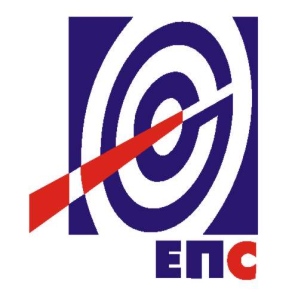 КОНКУРСНА ДОКУМЕНТАЦИЈАза подношење понуда у oтвореном поступку за јавну набавку добара бр. ЈН/4000/1021/2019 (3311/2019)ТРАКЕ ЗА МАНИПУЛАЦИЈУ ТЕРЕТА                                                                                          К О М И С И Ј А                                           за спровођење ЈН/4000/1021/2019 (3311/2019)                                                формирана Решењем бр. Е.04.04-654496/2-2019 oд 25.11.2019.______                                                                                ____________________________                                                                       (потпис члана Комисије)____________________                                                         (потпис члана Комисије)                                                         (потпис члана Комисије)(заведено у ЈП ЕПС Огранак РБ Колубара број E-04.04-434090/1-2020 од 17.09.2020. године)Лазаревац, 2020. годинеНа основу члана 32. и 61. Закона о јавним набавкама („Сл. гласник РС” бр. 124/12, 14/15 и 68/15, у даљем тексту Закон), члана 2. Правилника о обавезним елементима конкурсне документације у поступцима јавних набавки и начину доказивања испуњености услова („Сл. гласник РС” бр. 86/15), Одлуке о покретању поступка јавне набавке број Е.04.04-654496/1-2019 oд 25.11.2019. године и Решења о образовању комисије за јавну набавку Е.04.04-654496/2-2019 oд 25.11.2019. године припремљена је:КОНКУРСНА ДОКУМЕНТАЦИЈАза подношење понуда у отвореном поступку за јавну набавку добара бр. ЈН/4000/1021/2019 (3311/2019)Садржај конкурсне документације:								                    страна	                                                     Укупан број страна документације: 69ОПШТИ ПОДАЦИ О ЈАВНОЈ НАБАВЦИПОДАЦИ О ПРЕДМЕТУ ЈАВНЕ НАБАВКЕ2.1 Опис предмета јавне набавке, назив и ознака из општег речника набавкеОпис предмета јавне набавке: Траке за манипулацију теретаНазив из општег речника набавке: Опрема за дизање и руковање теретом и делови Ознака из општег речника набавке: 42400000-0Детаљни подаци о предмету набавке наведени су у техничкој спецификацији (поглавље 3. Конкурсне документације)ТЕХНИЧКА СПЕЦИФИКАЦИЈАТехничка спецификација добара је наведена у Обрасцу структуре цене (Образац 2 конкурсне документације).3.1  Врста и количина добараВрста и количина добара су наведени у Oбрасцу структуре цене.  Квалитет и техничке карактеристикеПонуђена добра морају одговарати условима наведеним у обрасцу структуре цене и техничкој спецификацији. Понуда која не задовољава услове квалитета биће одбијена као неодговарајућа.Производи морају бити израђени у складу EN-12195-2; EN-1492-1; EN-1492-2 нормама. Уз понуду Понуђач мора приложити извод из каталога произвођача или каталог понуђене робе са свим траженим техничким подацима и назив произвођача. Свака позиција спецификације у приложеном каталогу мора бити прецизно означена.Приликом испоруке обавезно доставити атест у складу са EN 10204-2.1 о усклађености производа са стандардом.Испоручено добро мора бити јасно обележено на одговарајући начин о датуму производње (месец и година) Испоручена добра не могу бити старија од 24 месеца.Минимални степен сигурности трака за дизање терета мора бити 7:1 .За позиције 14, 15, 16, 21, 22 и 23 кука мора бити урађена у складу са захтевима  стандарда EN 1677-2, у склопу стандарда EN1492-1 EN 1492-2За позиције 14, 15, 16, 21, 22 и 23 није обавезно да траке буду увучене у црево за траке. Рок испоруке добара	Рок испоруке добра је максимално 45 (словима: четрдесетпет) дана од дана ступања уговора на снагу.3.4 Место испоруке добараМесто испоруке добра је:Паритет - FCO – 006 (Поље „Б“ – Рудовци), 016 (Железнички транспорт, Прерада – Вреоци), 019 (Прерада „Оплемењивање“ – Вреоци), 060 (Колубара Метал – Вреоци), 064 (Тамнава Западно Поље – Каленић), 070 (Тамнава Источно Поље – Каленић), 080 (Колубара Метал  „Елмонт“ – Лајковац) магацини Наручиоца.Понуђач је обавезан да тражена добра упакује и заштити од оштећења приликом утовара, транспорта, истовара и магацинске манипулације. Евентуално настала штета приликом транспорта предметних добара до места испоруке пада на терет изабраног Понуђача.3.5 Квалитативни и квантитативни пријемСвака испорука предметних добара мора бити најављена најмање 3 (словима: три) радна дана пре испоруке према Обрасцу "Најава испоруке добара" као и 24ℎ пре испоруке према Прилогу „Обавештење о испоруци“ који су саставни део конкурсне документације. Пријем предметних добара врши се у пријемном магацину Наручиоца сваког радног дана од 7h до 12h. Квантитативни пријем испоручених добара врши се у магацину Наручиоца, приликом пријема добара, визуелном контролом и пребројавањем, а Наручилац је дужан да исплати само стварно примљену количину. Комисија за пријемно контролисање добара констатује да ли у испоруци има неслагања између примљене количине и количине наведене у пратећој документацији у ком случају Наручилац има право достављања писане рекламације Понуђачу. Квалитатитивни пријем добара се врши у року од 10 (словима: десет) дана од дана квантитативног пријема. У случају да испоручена добра не одговарају уговореном квалитету и техничким карактеристикама произвођача, Наручилац има право да Понуђачу достави писану рекламацију, коју је Понуђач дужан да реши најдуже у року од 10 (словима: десет) дана од дана њеног пријема.3.6 Гарантни рокГарантни рок је минимум 12 (словима: дванаест) месеци од дана када је извршен квалитативни пријем добара у магацин Наручиоца. Изабрани Понуђач је дужан да о свом трошку отклони све евентуалне недостатке у току трајања гарантног рока. 4. ОБАВЕЗНИ и ДОДАТНИ УСЛОВИ ЗА УЧЕШЋЕ У ПОСТУПКУ ЈАВНЕ НАБАВКЕ ИЗ ЧЛАНА 75. И 76. ЗАКОНА И УПУТСТВО КАКО СЕ ДОКАЗУЈЕ ИСПУЊЕНОСТ ТИХ УСЛОВАНАПОМЕНА:ОБРАЗЛОЖЕЊЕ ЗА ФИНАНСИЈСКИ КАПАЦИТЕТПроцена финансијског стања понуђача и његова способност да измирује своје обавезе у року.Понуда понуђача који не докаже да испуњава наведене обавезне и додатне услове из тачака 1. до 5. овог обрасца, биће одбијена као неприхватљива.1. Сваки подизвођач мора да испуњава обавезне услове из члана 75. Закона, што доказује достављањем доказа наведених у овом одељку. Услове у вези са капацитетима из члана 76. Закона, Понуђач испуњава самостално без обзира на ангажовање подизвођача.2. Сваки Понуђач из групе Понуђача која подноси заједничку понуду мора да испуњава обавезне услове из члана 75. Закона, што доказује достављањем доказа наведених у овом одељку. Услове у вези са капацитетима из члана 76. Закона Понуђачи из групе испуњавају заједно, на основу достављених доказа у складу са овим одељком конкурсне документације.3. Докази о испуњености услова из члана 77. Закона могу се достављати у неовереним копијама. Наручилац може пре доношења одлуке о додели уговора, захтевати од Понуђача, чија је понуда на основу извештаја комисије за јавну набавку оцењена као најповољнија да достави на увид оригинал или оверену копију свих или појединих доказа.Ако Понуђач у остављеном, примереном року који не може бити краћи од пет дана, не достави на увид оригинал или оверену копију тражених доказа, Наручилац ће његову понуду одбити као неприхватљиву.4. Лице уписано у Регистар Понуђача није дужно да приликом подношења понуде доказује испуњеност обавезних услова за учешће у поступку јавне набавке, односно Наручилац не може одбити као неприхватљиву понуду зато што не садржи доказ одређен Законом или Конкурсном документацијом, ако је Понуђач, навео у понуди интернет страницу на којој су тражени подаци јавно доступни. У том случају Понуђач може, да у Изјави (пожељно на меморандуму, која мора бити потписана и оверена), да наведе да је уписан у Регистар Понуђача. Уз наведену Изјаву, Понуђач може да достави и фотокопију Решења о упису Понуђача у Регистар Понуђача.  На основу члана 79. став 5. Закона Понуђач није дужан да доставља следеће доказе који су јавно доступни на интернет страницама надлежних органа, и то:1) извод из регистра надлежног органа:-извод из регистра АПР: www.apr.gov.rs2) докази из члана 75. став 1. тачка 1) ,2) и 4) Закона-регистар понуђача: www.apr.gov.rs 3) Потврда Народне банке Србије да понуђач није био неликвидан у последњих шест     месеци од дана објављивања Позива за подношење понуда на Порталу јавних     набавки - Претраживање дужника у принудној наплати: www.nbs.rs 5. Уколико је доказ о испуњености услова електронски документ, Понуђач доставља копију електронског документа у писаном облику, у складу са законом којим се уређује електронски документ.6. Ако Понуђач има седиште у другој држави, Наручилац може да провери да ли су документи којима Понуђач доказује испуњеност тражених услова издати од стране надлежних органа те државе.7. Ако Понуђач није могао да прибави тражена документа у року за подношење понуде, због тога што она до тренутка подношења понуде нису могла бити издата по прописима државе у којој Понуђач има седиште и уколико уз понуду приложи одговарајући доказ за то, Наручилац ће дозволити понуђачу да накнадно достави тражена документа у примереном року.8. Ако се у држави у којој Понуђач има седиште не издају докази из члана 77. став 1. Закона, Понуђач може, уместо доказа, приложити своју писану изјаву, дату под кривичном и материјалном одговорношћу оверену пред судским или управним органом, јавним бележником или другим надлежним органом те државе9. Понуђач је дужан да без одлагања, а најкасније у року од пет дана од дана настанка промене у било којем од података које доказује, о тој промени писмено обавести Наручиоца и да је документује на прописани начин.5. КРИТЕРИЈУМ ЗА ДОДЕЛУ УГОВОРАИзбор најповољније понуде ће се извршити применом критеријума „Најнижа понуђена цена“.Критеријум за оцењивање понуда Најнижа понуђена цена, заснива се на понуђеној цени као једином критеријуму.У случају примене критеријума најниже понуђене цене, а у ситуацији када постоје понуде понуђача који нуде добра домаћег порекла и понуде понуђача који нуде добра страног порекла, наручилац мора изабрати понуду понуђача који нуди добра домаћег порекла под условом да његова понуђена цена није преко 5% већа у односу на најнижу понуђену цену понуђача који нуди добра страног порекла. У понуђену цену страног понуђача урачунавају се и царинске дажбине.Када понуђач достави доказ да нуди добра домаћег порекла, наручилац ће, пре рангирања понуда, позвати све остале понуђаче чије су понуде оцењене као прихватљиве а код којих није јасно да ли је реч о добрима домаћег или страног порекла, да се изјасне да ли нуде добра домаћег порекла и да доставе доказ.Предност дата за домаће понуђаче и добра домаћег порекла (члан 86.  став 1. до 4. Закона) у поступцима јавних набавки у којима учествују понуђачи из држава потписница Споразума о слободној трговини у централној Европи (ЦЕФТА 2006) примењиваће се сходно одредбама тог споразума.Предност дата за домаће понуђаче и добра домаћег порекла (члан 86. став 1. до 4. Закона) у поступцима јавних набавки у којима учествују понуђачи из држава потписница Споразума о стабилизацији и придруживању између Европских заједница и њихових држава чланица, са једне стране и Републике Србије, са друге стране, примењиваће се сходно одредбама тог Споразума.Преференцијал у складу са чл. 86. ЗЈН неће се примењивати на државе чланице Европске Уније у складу са чл 76. тач 4. Закона о потврђивању Споразума о стабилизацији и придруживању између европских заједница и њихових држава чланица, са једне стране, и Републике Србије, са друге стране, имајући у виду да је Споразум ступио на снагу 1. септембра 2013. године, а да је рок за укидање предности дате домаћим понуђачима био 1. септембар 2018. године.5.1. Резервни критеријумУколико две или више понуда имају исту најнижу понуђену цену, као најповољнија биће изабрана понуда оног Понуђача који је понудио дужи гарантни рок. У случају истог понуђеног гарантног рока, као најповољнија биће изабрана понуда оног Понуђача који је понудио краћи рок испоруке.Уколико ни после примене резервних критеријума не буде могуће изабрати најповољнију понуду, најповољнија понуда биће изабрана путем жреба.Извлачење путем жреба Наручилац ће извршити јавно, у присуству Понуђача који имају исту најнижу понуђену цену. На посебним папирима који су исте величине и боје наручилац ће исписати називе Понуђача, те папире ставити у кутију, одакле ће један члан Комисије извући само један папир. Понуђачу чији назив буде на извученом папиру биће додељен уговор о јавној набавци.6.  УПУТСТВО ПОНУЂАЧИМА КАКО ДА САЧИНЕ ПОНУДУКонкурсна документација садржи Упутство Понуђачима како да сачине понуду и потребне податке о захтевима Наручиоца у погледу садржине понуде, као и услове под којима се спроводи поступак избора најповољније понуде у поступку јавне набавке.Понуђач мора да испуњава све услове одређене Законом о јавним набавкама (у даљем тексту: Закон) и конкурсном документацијом. Понуда се припрема и доставља на основу позива, у складу са конкурсном документацијом, у супротном, понуда се одбија као неприхватљива. Језик на којем понуда мора бити састављенаНаручилац је припремио конкурсну документацију на српском језику и водиће поступак јавне набавке на српском језику. Понуда са свим прилозима мора бити сачињена на српском језику.Део понуде који се тиче техничких карактеристика, каталога односно извода из каталога  (уколико су ови докази захтевани техничком спецификацијом) може бити достављен на енглеском или немачком језику. Уколико се приликом стручне оцене понуда укаже потреба да се документ који је достављен на енглеском или немачком језику преведе на српски језик, Наручилац ће позвати Понуђача да у примереном року изврши превод тог дела понуде.  Начин састављања и подношења понудеПонуђач је обавезан да сачини понуду тако што Понуђач уписује тражене податке у обрасце који су саставни део конкурсне документације и оверава је печатом и потписом законског заступника, другог заступника уписаног у регистар надлежног органа или лица овлашћеног од стране законског заступника уз доставу овлашћења у понуди. Доставља их заједно са осталим документима који представљају обавезну садржину понуде.Препоручује се да сви документи поднети у понуди буду нумерисани и повезани у целину (јемствеником, траком и сл.) тако да се појединачни листови, односно прилози, не могу накнадно убацивати, одстрањивати или замењивати. Препоручује се да се нумерација поднете документације и образаца у понуди изврши на свакоj страни на којој има текста, исписивањем “1 од н“, „2 од н“ и тако све до „н од н“, с тим да „н“ представља укупан број страна понуде.Препоручује се да доказе који се достављају уз понуду, а због своје важности не смеју бити оштећени, означени бројем (меница или банкарска гаранција), стављају се у посебну фолију, а на фолији се видно означава редни број странице листа из понуде. Фолија се мора залепити при врху како би се докази, који се због своје важности не смеју оштетити, заштитили.Понуђач подноси понуду у затвореној коверти или кутији, тако да се при отварању може проверити да ли је затворена, као и када, на адресу: Јавно предузеће „Електропривреда Србије“Огранак РБ Колубара ул. Дише Ђурђевића бб11560 Вреоциса назнаком: „Понуда за јавну набавку Траке за манипулацију терета - Јавна набавка број ЈН/4000/1021/2019 (3311/2019) - НЕ ОТВАРАТИ“. На полеђини коверте обавезно се уписује тачан назив и адреса Понуђача, телефон, као и име и презиме овлашћеног лица за контакт.У случају да понуду подноси група Понуђача, на полеђини коверте назначити да се ради о групи Понуђача и навести називе и адресу свих чланова групе Понуђача.Уколико Понуђачи подносе заједничку понуду, група Понуђача може да се определи да обрасце дате у конкурсној документацији потписују и печатом оверавају сви Понуђачи из групе Понуђача или група Понуђача може да одреди једног Понуђача из групе који ће потписивати и печатом оверавати обрасце дате у конкурсној документацији, изузев образаца који подразумевају давање изјава под материјалном и кривичном одговорношћу морају бити потписани и оверени печатом од стране сваког Понуђача из групе Понуђача.У случају да се Понуђачи определе да један Понуђач из групе потписује и печатом оверава обрасце дате у конкурсној документацији (изузев образаца који подразумевају давање изјава под материјалном и кривичном одговорношћу), наведено треба дефинисати споразумом којим се Понуђачи из групе међусобно и према Наручиоцу обавезују на извршење јавне набавке, а који чини саставни део заједничке понуде сагласно чл. 81. Закона. Уколико је неопходно да Понуђач исправи грешке које је направио приликом састављања понуде и попуњавања образаца из конкурсне документације, дужан је да поред такве исправке стави потпис особе или особа које су потписале образац понуде и печат Понуђача. Обавезна садржина понудеСадржину понуде, поред Обрасца понуде, чине и сви остали докази о испуњености услова из чл. 75. и 76. Закона, предвиђени чл. 77. Закона, који су наведени у конкурсној документацији, као и сви тражени прилози и изјаве (попуњени, потписани и печатом оверени) на начин предвиђен следећим ставом ове тачке:Образац понуде Образац структуре понуђене цене са упутством како да се попуниОбразац трошкова припреме понуде, ако Понуђач захтева надокнаду трошкова у складу са чл. 88. ЗаконаИзјава о независној понуди Изјава у складу са чланом 75. став 2. ЗаконаСредства финансијског обезбеђења Обрасци, изјаве и докази одређене тачком 6.9 или 6.10 овог упутства у случају да Понуђач подноси понуду са подизвођачем или заједничку понуду подноси група ПонуђачаПотписан и печатом оверен „Модел уговора“ (пожељно је да буде попуњен)Докази о испуњености услова из чл. 75. и 76. Закона у складу са чланом 77. Закона и Одељком 4. конкурсне документације Tехничка документација којом се доказује испуњеност захтеваних техничких карактеристика, наведена у поглављу 3. Техничка спецификација конкурсне документацијеОвлашћење за потписника (ако не потписује заступник)Споразум о заједничком наступању    Наручилац ће одбити као неприхватљиве све понуде које не испуњавају услове из позива за подношење понуда и конкурсне документације.Наручилац ће одбити као неприхватљиву понуду Понуђача, за коју се у поступку стручне оцене понуда утврди да докази који су саставни део понуде садрже неистините податке.
  Подношење и отварање понудаБлаговременим се сматрају понуде које су примљене, у складу са Позивом за подношење понуда објављеним на Порталу јавних набавки, без обзира на начин на који су послате.Ако је понуда поднета по истеку рока за подношење понуда одређеног у позиву, сматраће се неблаговременом, а Наручилац ће по окончању поступка отварања понуда, овакву понуду вратити неотворену Понуђачу, са назнаком да је поднета неблаговремено.Комисија за јавне набавке ће благовремено поднете понуде јавно отворити дана наведеном у Позиву за подношење понуда у просторијама Јавног предузећа „Електропривреда Србије“ Београд, Огранак РБ Колубара, Комерцијални сектор, ул. Дише Ђурђевић бб, Вреоци, спрат I.Представници Понуђача који учествују у поступку јавног отварања понуда, морају да пре почетка поступка јавног отварања доставе Комисији за јавне набавке писано овлашћење за учествовање у овом поступку (пожељно да буде издато на меморандуму Понуђача) заведено и оверено печатом и потписом законског заступника Понуђача или другог заступника уписаног у регистар надлежног органа или лица овлашћеног од стране законског заступника уз доставу овлашћења у понуди.Комисија за јавну набавку води записник о отварању понуда у који се уносе подаци у складу са Законом.Записник о отварању понуда потписују чланови комисије и присутни овлашћени представници Понуђача, који преузимају примерак записника.Наручилац ће у року од 3 (словима: три) дана од дана окончања поступка отварања понуда поштом или електронским путем доставити записник о отварању понуда Понуђачима који нису присуствовали у поступку отварања понуда.  Начин подношења понудеПонуђач може поднети само једну понуду.Понуду може поднети Понуђач самостално, група Понуђача, као и Понуђач са подизвођачем.Понуђач који је самостално поднео понуду не може истовремено да учествује у заједничкој понуди или као подизвођач. У случају да Понуђач поступи супротно наведеном упутству свака понуда Понуђача у којој се појављује биће одбијена. Понуђач може бити члан само једне групе Понуђача која подноси заједничку понуду, односно учествовати у само једној заједничкој понуди. Уколико је Понуђач, у оквиру групе Понуђача, поднео две или више заједничких понуда, Наручилац ће све такве понуде одбити.Понуђач који је члан групе Понуђача не може истовремено да учествује као подизвођач. У случају да Понуђач поступи супротно наведеном упутству свака понуда Понуђача у којој се појављује биће одбијена.  Измена, допуна и опозив понудеУ року за подношење понуде Понуђач може да измени или допуни већ поднету понуду писаним путем, на адресу Наручиоца: Јавно предузеће „Електропривреда Србије“ Београд, Балканска 13, Огранак РБ Колубара, Комерцијални сектор,  Дише Ђурђевић бб, 11560 Вреоци, са назнаком „ИЗМЕНА – ДОПУНА - Понуде за јавну набавку Траке за манипулацију терета - Јавна набавка број ЈН/4000/1021/2019 (3311/2019) – НЕ ОТВАРАТИ“.У случају измене или допуне достављене понуде, Наручилац ће приликом стручне оцене понуде узети у обзир измене и допуне само ако су извршене у целини и према обрасцу на који се, у већ достављеној понуди, измена или допуна односи.У року за подношење понуде Понуђач може да опозове поднету понуду писаним путем, на адресу Наручиоца: Јавно предузеће „Електропривреда Србије“ Београд, Балканска 13, Огранак РБ Колубара, Комерцијални сектор,  Дише Ђурђевић бб, 11560 Вреоци, са назнаком „ОПОЗИВ - Понуде за јавну набавку Траке за манипулацију терета - Јавна набавка број ЈН/4000/1021/2019 (3311/2019) – НЕ ОТВАРАТИ“.У случају опозива поднете понуде пре истека рока за подношење понуда, Наручилац такву понуду неће отварати, већ ће је неотворену вратити Понуђачу.Уколико Понуђач измени или опозове понуду поднету по истеку рока за подношење понуда, Наручилац ће наплатити средство обезбеђења дато на име озбиљности понуде. ПартијеНабавка није обликована по партијама. Понуда са варијантамаПонуда са варијантама није дозвољена. Подношење понуде са подизвођачимаПонуђач је дужан да у понуди наведе да ли ће извршење набавке делимично поверити подизвођачу. Ако Понуђач у понуди наведе да ће делимично извршење набавке поверити подизвођачу, дужан је да наведе:- назив подизвођача, а уколико уговор између Наручиоца и Понуђача буде закључен, тај  подизвођач ће бити наведен у уговору;- проценат укупне вредности набавке који ће поверити подизвођачу, а који не може бити  већи од 50% као и део предметне набавке који ће извршити преко подизвођача.Понуђач у потпуности одговара Наручиоцу за извршење уговорене набавке, без обзира на број подизвођача и обавезан је да Наручиоцу, на његов захтев, омогући приступ код подизвођача ради утврђивања испуњености услова.Обавеза Понуђача је да за подизвођача достави доказе о испуњености обавезних услова из члана 75. Закона наведених у одељку Услови за учешће из члана 75. и 76. Закона и Упутство како се доказује испуњеност тих услова. Додатне услове Понуђач испуњава самостално, без обзира на ангажовање подизвођача.Све обрасце у понуди потписује и оверава Понуђач, изузев образаца под пуном материјалном и кривичном одговорношћу, које попуњава, потписује и оверава сваки подизвођач у своје име.Понуђач не може ангажовати као подизвођача лице које није навео у понуди, у супротном Наручилац ће реализовати средство обезбеђења и раскинути уговор, осим ако би раскидом уговора Наручилац претрпео знатну штету. Добављач може ангажовати као подизвођача лице које није навео у понуди, ако је на страни подизвођача након подношења понуде настала трајнија неспособност плаћања, ако то лице испуњава све услове одређене за подизвођача и уколико добије претходну сагласност Наручиоца. Наручилац у овом поступку не предвиђа примену одредби става 9. и 10. члана 80. Закона.Подношење заједничке понудеУ случају да више Понуђача поднесе заједничку понуду, они као саставни део понуде морају доставити Споразум о заједничком извршењу набавке, којим се међусобно и према Наручиоцу обавезују на заједничко извршење набавке, који обавезно садржи податке прописане члан 81. став 4. и 5.Закона и то: податке о члану групе који ће бити Носилац посла, односно који ће поднети понуду и који ће заступати групу понуђача пред Наручиоцем;опис послова сваког од Понуђача из групе Понуђача у извршењу уговора.Сваки Понуђач из групе Понуђача која подноси заједничку понуду мора да испуњава обавезне услове из члана 75. Закона, наведене у одељку Услови за учешће из члана 75. и 76. Закона и Упутство како се доказује испуњеност тих услова. Услове у вези са капацитетима, у складу са чланом 76. Закона, понуђачи из групе испуњавају заједно, на основу достављених доказа дефинисаних конкурсном документацијом.У случају заједничке понуде групе Понуђача обрасце под пуном материјалном и кривичном одговорношћу попуњава, потписује и оверава сваки члан групе Понуђача у своје име (Образац “Изјава о независној понуди“ и Образац „Изјава у складу са чланом 75. став 2. Закона“).Понуђачи из групе Понуђача одговорају неограничено солидарно према Наручиоцу.Понуђена ценаЦена се исказује у динарима, без пореза на додату вредност.У случају да у достављеној понуди није назначено да ли је понуђена цена са или без пореза на додату вредност, сматраће се сагласно Закону, да је иста без пореза на додату вредност. Јединичне цене и укупно понуђена цена морају бити изражене са две децимале у складу са правилом заокруживања бројева. У случају рачунске грешке меродавна ће бити јединична цена.Понуда која је изражена у две валуте, сматраће се неприхватљивом.Понуђена цена укључује све трошкове реализације предмета набавке до места испоруке, као и све зависне трошкове.Ако је у понуди исказана неуобичајено ниска цена, Наручилац ће поступити у складу са чланом 92. Закона.6.12  Начин и услови плаћањаПлаћање добра које је предмет ове набавке Наручилац ће извршити на текући рачун Понуђача, по испоруци добра у року који не може бити дужи од 45 (словима. четрдесетпет) дана од дана пријема исправног рачуна на писарници Наручиоца. Отпремница на којој је наведен датум испоруке добра, као и количина испорученог добра, са читко написаним именом и презименом и потписом овлашћеног лица Наручиоца које је примило предметно добро, представља основ за фактурисање и обавезан је пратећи документ уз рачун.У испостављеном рачуну и отпремници Понуђач је дужан да се придржава тачно дефинисаног назива добра из конкурсне документације и прихваћене понуде (из Обрасца структуре цене). Рачун који не одговара наведеним тачном називу, ће се сматрати неисправним. Уколико, због коришћења различитих шифрарника и софтверских решења није могуће у самом рачуну навести горе наведени тачан назив, Понуђач је обавезан да уз рачун достави прилог са упоредним прегледом назива из рачуна са захтеваним називом из конкурсне документације и прихваћене понуде.Рачун мора гласити на: Јавно предузеће „Електропривреда Србије“ Београд, Балканска 13, Огранак РБ Колубара, Лазаревац, Светог Саве 1, ПИБ (103920327), МБ (20053658) и бити достављен на адресу Купца: ЈП ЕПС Београд - Огранак РБ Колубара, Дише Ђурђевић бб,11560 Вреоци.Рок важења понудеПонуда мора да важи најмање 90 (словима: деведесет) дана од дана отварања понуда.У случају да Понуђач наведе краћи рок важења понуде, понуда ће бити одбијена, као неприхватљива. Средства финансијског обезбеђењаНаручилац користи право да захтева средстава финансијског обезбеђења (у даљем тексту СФО) којим Понуђачи обезбеђују испуњење својих обавеза у отвореном поступку (достављају се уз понуду), као и испуњење својих уговорних обавеза (достављају се по закључењу уговора или по испоруци).Сви трошкови око прибављања средстава обезбеђења падају на терет Понуђача, а и исти могу бити наведени у Обрасцу трошкова припреме понуде.Члан групе понуђача може бити налогодавац средства финансијског обезбеђења.Средства финансијског обезбеђења морају да буду исказана у валути у којој је и понуда.Ако се за време трајања уговора промене рокови за извршење уговорне обавезе, важност  СФО мора се продужити. 6.14.1.  Средство финансијског обезбеђења за озбиљност понуде Меница као СФО за озбиљност понудеПонуђач је обавезан дa уз понуду Наручиоцу достави:Бланко сопствену меницу за озбиљност понуде која је:потписана од стране законског заступника или лица по овлашћењу законског заступника и оверена службеним печатом (уколико послује са печатом), на начин који прописује Закон о меници ("Сл. лист ФНРЈ" бр. 104/46, "Сл. лист СФРЈ" бр. 16/65, 54/70 и 57/89 и "Сл. лист СРЈ" бр. 46/96, Сл. лист СЦГ бр. 01/03 Уст. повеља)евидентирана у Регистру меница и овлашћења кога води Народна банка Србије у складу са Одлуком о ближим условима, садржини и начину вођења регистра меница и овлашћења („Сл. гласник РС“ бр. 56/11 и 80/15) и то документује овереним захтевом пословној банци да региструје меницу са одређеним серијским бројем, основ на основу кога се издаје меница и менично овлашћење (број ЈН) и износ из основа (тачка 4. став 2. Одлуке).Менично писмо – овлашћење којим понуђач овлашћује наручиоца да може безусловно, неопозиво, без протеста и трошкова, вансудски наплатити меницу на износ од 10% од вредности понуде (без ПДВ-а), са роком важења минимално 30 (словима: тридесет) календарских дана дужим од рока важења понуде, с тим да евентуални продужетак рока важења понуде има за последицу и продужење рока важења менице и меничног овлашћења, за исти број дана за који ће бити продужен рок важења понуде;овлашћење којим законски заступник овлашћује лица за потписивање менице и меничног овлашћења за конкретан посао, у случају да меницу и менично овлашћење не потписује законски заступник понуђача;фотокопију важећег Картона депонованих потписа овлашћених лица за располагање новчаним средствима понуђача код  пословне банке, оверену од стране банке фотокопију ОП обрасца са важећим подацима о лицима која су овлашћена за потпис меницедоказ о регистрацији менице у Регистру меница Народне банке Србије који може бити и извод са интернет странице Регистра меница и овлашћења НБС или фотокопија Захтева за регистрацију менице од стране пословне банке која је извршила регистрацију менице.У случају да изабрани Понуђач после истека рока за подношење понуда, а у року важења  опције  понуде, повуче или измени понуду, не потпише Уговор када је његова понуда  изабрана као најповољнија или не достави средство финансијског обезбеђења које је захтевано уговором, Наручилац има право да изврши наплату бланко сопствене менице за озбиљност  понуде.Меница ће бити враћена Понуђачу у року од осам дана од дана предаје наручиоцу средства финансијског обезбеђења која су захтевана у закљученом уговору.Меница ће бити враћена понуђачу са којим није закључен уговор одмах по закључењу уговора са понуђачем чија понуда буде изабрана као најповољнија. Уколико средство финансијског обезбеђења није достављено у складу са захтевом из конкурсне документације понуда ће бити одбијена као неприхватљива због битних недостатака.6.14.2. Средство финансијског обезбеђења за добро извршење послаМеница као СФО за добро извршење посла	Изабрани Понуђач је обавезан да у року од 3 (словима: три) дана од дана пријема обострано потписаног уговора, као одложни услов из члана 74. став 2. Закона о облигационим односима („Сл. лист СФРЈ“ бр. 29/78, 39/85, 45/89 – одлука УСЈ и 57/89, „Сл.лист СРЈ“ бр. 31/93 и „Сл. лист СЦГ“ бр. 1/2003 – Уставна повеља) као средство финансијског обезбеђења за добро  извршење посла Наручиоцу достави:1) Бланко сопствену меницу која је:потписана од стране законског заступника или лица по овлашћењу законског заступника и оверена службеним печатом (уколико послује са печатом), на начин који прописује Закон о меници ("Сл. лист ФНРЈ" бр. 104/46, "Сл. лист СФРЈ" бр. 16/65, 54/70 и 57/89 и "Сл. лист СРЈ" бр. 46/96, Сл. лист СЦГ бр. 01/03 Уст. повеља)евидентирана у Регистру меница и овлашћења кога води Народна банка Србије у складу са Одлуком о ближим условима, садржини и начину вођења регистра меница и овлашћења („Сл. гласник РС“ бр. 56/11 и 80/15) и то документује овереним захтевом пословној банци да региструје меницу са одређеним серијским бројем, основ на основу кога се издаје меница и менично овлашћење (број ЈН) и износ из основа (тачка 4. став 2. Одлуке).2) Менично писмо – овлашћење којим изабрани понуђач овлашћује наручиоца да може безусловно, неопозиво, без протеста и трошкова вансудски наплатити меницу  на износ од 10% од вредности уговора (без ПДВ-а) са роком важења минимално 30 дана дужим од уговореног рока испоруке, с тим да евентуални продужетак уговореног рока испоруке има за последицу и продужење рока важења менице и меничног овлашћења, за исти број дана за који ће бити продужен рок испоруке,3) фотокопију важећег Картона депонованих потписа овлашћених лица за располагање новчаним средствима понуђача код пословне банке, оверену од стране банке на дан издавања менице и меничног овлашћења4) фотокопију ОП обрасца са важећим подацима о лицима која су овлашћена за потпис менице;5) Овлашћење којим законски заступник овлашћује лица за потписивање менице и меничног овлашћења за конкретан посао, у случају да меницу и менично овлашћење не потписује законски заступник понуђача 6) доказ о регистрацији менице у Регистру меница Народне банке Србије који може бити и извод са интернет странице Регистра меница и овлашћења НБС или фотокопија Захтева за регистрацију менице од стране пословне банке која је извршила регистрацију менице. Меница не може бити регистрована пре датума доношења одлуке о додели уговора.Меница може бити наплаћена у случају да изабрани понуђач не буде извршавао своје уговорне обавезе у роковима и на начин предвиђен уговором и уколико не достави меницу као гаранцију за отклањање недостатака у гарантном року.6.14.3. Средство финансијског обезбеђења за отклањање недостатака у гарантном рокуМеница као СФО за отклањање недостатака у гарантном рокуИзабрани Понуђач је обавезан да Наручиоцу у тренутку испоруке предмета уговора као средство финансијског обезбеђења за отклањање недостатака у гарантном року достави:1) Бланко сопствену меницу која је:потписана од стране законског заступника или лица по овлашћењу законског заступника и оверена службеним печатом (уколико послује са печатом), на начин који прописује Закон о меници ("Сл. лист ФНРЈ" бр. 104/46, "Сл. лист СФРЈ" бр. 16/65, 54/70 и 57/89 и "Сл. лист СРЈ" бр. 46/96, Сл. лист СЦГ бр. 01/03 Уст. повеља)евидентирана у Регистру меница и овлашћења кога води Народна банка Србије у складу са Одлуком о ближим условима, садржини и начину вођења регистра меница и овлашћења („Сл. гласник РС“ бр. 56/11 и 80/15) и то документује овереним захтевом пословној банци да региструје меницу са одређеним серијским бројем, основ на основу кога се издаје меница и менично овлашћење (број ЈН) и износ из основа (тачка 4. став 2. Одлуке).2) менично писмо – овлашћење којим изабрани понуђач овлашћује наручиоца да може безусловно, неопозиво, без протеста и трошкова, вансудски наплатити меницу на износ од 5% од вредности уговора (без ПДВ-а), са роком важења минимално 30 (словима: тридесет) календарских дана дужим од дана истека гарантног рока с` тим да евентуални продужетак гарантног рока има за последицу и продужење рока важења менице и меничног овлашћења.3) фотокопију важећег Картона депонованих потписа овлашћених лица за располагање новчаним средствима понуђача код пословне банке, оверену од стране банке на дан издавања менице и меничног овлашћења4) фотокопију ОП обрасцаса важећим подацима о лицима која су овлашћена за потпис менице;5) доказ о регистрацији менице у Регистру меница Народне банке Србије који може бити и извод са интернет странице Регистра меница и овлашћења НБС или фотокопија Захтева за регистрацију менице од стране пословне банке која је извршила регистрацију менице.6) Овлашћење којим законски заступник овлашћује лица за потписивање менице и меничног овлашћења за конкретан посао, у случају да меницу и менично овлашћење не потписује законски заступник понуђача.Меница може бити наплаћена у случају да изабрани понуђач не отклони недостатке у гарантном року. Уколико се средство финансијског обезбеђења не достави у уговореном року, Изабрани понуђач има право да наплати средство финанасијског обезбеђења за добро извршење посла.Достављање средстава финансијског обезбеђењаСредство финансијског обезбеђења за озбиљност понуде доставља се као саставни део понуде и гласи на Јавно предузеће „Електропривреда Србије“ Београд, улица Балканска 13, Огранак РБ Колубара.   Средство финансијског обезбеђења за добро извршење посла гласи на Јавно предузеће „Електропривреда Србије“ Београд, улица Балканска 13, Огранак РБ Колубара  и доставља се лично или поштом на адресу: ЈП ЕПС Београд - Огранак РБ Колубара, Комерцијални сектор,                                        ул. Дише Ђурђевић бб, 11560 Вреоциса назнаком: Средство финансијског обезбеђења за ЈН/4000/1021/2019 (3311/2019)Средство финансијског обезбеђења за отклањање недостатака у гарантном року гласи на Јавно предузеће „Електропривреда Србије“ Београд, улица Балканска 13, Огранак РБ Колубара и доставља се приликом примопредаје предмета уговора или поштом на адресу корисника уговора: ЈП ЕПС Београд - Огранак РБ Колубара, Комерцијални сектор,                                        ул. Дише Ђурђевић бб, 11560 Вреоциса назнаком: Средства финансијског обезбеђења за ЈН/4000/1021/2019 (3311/2019)Начин означавања поверљивих података у понудиПодаци које понуђач оправдано означи као поверљиве биће коришћени само у току поступка јавне набавке у складу са позивом и неће бити доступни ником изван круга лица која су укључена у поступак јавне набавке. Ови подаци неће бити објављени приликом отварања понуда и у наставку поступка. Наручилац може да одбије да пружи информацију која би значила повреду поверљивости података добијених у понуди. Као поверљива, Понуђач може означити документа која садрже личне податке, а које не садржи ни један јавни регистар, или која на други начин нису доступна, као и пословне податке који су прописима одређени као поверљиви. Наручилац ће као поверљива третирати она документа која у десном горњем углу великим словима имају исписано „ПОВЕРЉИВО“.Наручилац не одговара за поверљивост података који нису означени на горе наведени начин.Ако се као поверљиви означе подаци који не одговарају горе наведеним условима, Наручилац ће позвати Понуђача да уклони ознаку поверљивости. Понуђач ће то учинити тако што ће његов представник изнад ознаке поверљивости написати „ОПОЗИВ“, уписати датум, време и потписати се.Ако Понуђач у року који одреди Наручилац не опозове поверљивост докумената, Наручилац ће третирати ову понуду као понуду без поверљивих података.Наручилац је дужан да доследно поштује законите интересе Понуђача, штитећи њихове техничке и пословне тајне у смислу закона којим се уређује заштита пословне тајне.Неће се сматрати поверљивим докази о испуњености обавезних услова, цена и други подаци из понуде који су од значаја за примену критеријума и рангирање понуде. Поштовање обавеза које произлазе из прописа о заштити на раду и других прописаПонуђач је дужан да при састављању понуде изричито наведе да је поштовао обавезе које произлазе из важећих прописа о заштити на раду, запошљавању и условима рада, заштити животне средине, као и да нема забрану обављања делатности која је на снази у време подношења понуде (Образац 4. из конкурсне документације).Накнада за коришћење патенатаНакнаду за коришћење патената, као и одговорност за повреду заштићених права интелектуалне својине трећих лица сноси Понуђач.Начело заштите животне средине и обезбеђивања енергетске ефикасностиНаручилац је дужан да набавља добра која не загађују, односно који минимално утичу на животну средину, односно који обезбеђују адекватно смањење потрошње енергије – енергетску ефикасност.Додатне информације и објашњењаЗаинтерсовано лице може, у писаном облику, тражити од Наручиоца додатне информације или појашњења у вези са припремањем понуде, при чему може да укаже Наручиоцу и на евентуално уочене недостатке и неправилности у конкурсној документацији, најкасније пет дана пре истека рока за подношење понуде, на адресу Наручиоца ЈП ЕПС Београд – Огранак РБ Колубара, Комерцијални сектор, ул. Дише Ђурђевић бб, 11560 Вреоци, са назнаком: „ОБЈАШЊЕЊА – позив за јавну набавку број ЈН/4000/1021/2019 (3311/2019)“ или електронским путем на е-mail адресу:pitanja.nabavke@rbkolubara.rs, радним данима (понедељак – петак) у времену од  до  часова. Захтев за појашњење примљен после наведеног времена или током викенда/нерадног дана биће евидентиран као примљен првог следећег радног дана.Наручилац ће у року од три дана по пријему захтева објавити Одговор на захтев на Порталу јавних набавки и својој интернет страници.Тражење додатних информација и појашњења телефоном није дозвољено.Ако је документ из поступка јавне набавке достављен од стране Наручиоца или Понуђача путем електронске поште или факсом, страна која је извршила достављање дужна је да од друге стране захтева да на исти начин потврди пријем тог документа, што је друга страна дужна и да учини када је то неопходно као доказ да је извршено достављање.Ако Наручилац у року предвиђеном за подношење понуда измени или допуни конкурсну документацију, дужан је да без одлагања измене или допуне објави на Порталу јавних набавки и на својој интернет страници.Ако Наручилац измени или допуни конкурсну документацију осам или мање дана пре истека рока за подношење понуда, Наручилац је дужан да продужи рок за подношење понуда и објави обавештење о продужењу рока за подношење понуда.По истеку рока предвиђеног за подношење понуда Наручилац не може да мења нити да допуњује конкурсну документацију.Комуникација у поступку јавне набавке се врши на начин предвиђен чланом 20. Закона.У зависности од изабраног вида комуникације, Наручилац ће поступати у складу са 13. начелним ставом који је Републичка комисија за заштиту права у поступцима јавних набавки заузела на 3. Општој седници, 14.04.2014. године (објављеним на интернет страници www.кjn.gov.rs).Трошкови понудеТрошкове припреме и подношења понуде сноси искључиво Понуђач и не може тражити од Наручиоца накнаду трошкова.Понуђач може да у оквиру понуде достави укупан износ и структуру трошкова припремања понуде тако што попуњава, потписује и оверава печатом Образац трошкова припреме понуде.Ако је поступак јавне набавке обустављен из разлога који су на страни Наручиоца, Наручилац је дужан да Понуђачу надокнади трошкове израде узорка или модела, ако су израђени у складу са техничким спецификацијама Наручиоца и трошкове прибављања средства обезбеђења, под условом да је Понуђач тражио накнаду тих трошкова у својој понуди.Додатна објашњења, контрола и допуштене исправкеНаручилац може да захтева од Понуђача додатна објашњења која ће му помоћи при прегледу, вредновању и упоређивању понуда, а може да врши и контролу (увид) код Понуђача, односно његовог подизвођача.Уколико је потребно вршити додатна објашњења, Наручилац ће Понуђачу оставити примерени рок да поступи по позиву Наручиоца, односно да омогући Наручиоцу контролу (увид) код Понуђача, као и код његовог Подизвођача.Наручилац може, уз сагласност Понуђача, да изврши исправке рачунских грешака уочених приликом разматрања понуде по окончаном поступку отварања понуда.У случају разлике између јединичне цене и укупне цене, меродавна је јединична цена. Ако се Понуђач не сагласи са исправком рачунских грешака, Наручилац ће његову понуду одбити као неприхватљиву.Заштита права понуђачаОбавештење о роковима и начину подношења захтева за заштиту права, са детаљним упутством о садржини потпуног захтева за заштиту права у складу са чланом 151. став 1. тач. 1) – 7) Закона, као и износом таксе из члана 156. став 1. тач. 1) – 3) Закона и детаљним упутством о потврди из члана 151. став 1. тачка 6) Закона којом се потврђује да је уплата таксе извршена, а која се прилаже уз захтев за заштиту права приликом подношења захтева Наручиоцу, како би се захтев сматрао потпуним:Рокови и начин подношења захтева за заштиту права:Захтев за заштиту права подноси се лично или путем поште на адресу: ЈП ЕПС Београд – Огранак РБ Колубара, Комерцијални сектор, ул. Дише Ђурђевић бб, 11560 Вреоци са назнаком Захтев за заштиту права за ЈН добара „Траке за манипулацију терета“ бр. ЈН/4000/1021/2019 (3311/2019), а копија се истовремено доставља Републичкој комисији.Захтев за заштиту права се може доставити и путем електронске поште на e-mail: pitanja.nabavke@rbkolubara.rs  радним данима (понедељак-петак) од 7:30 до 15:00 часова.Захтев за заштиту права може се поднети у току целог поступка јавне набавке, против сваке радње Наручиоца, осим ако овим законом није другачије одређено.Захтев за заштиту права којим се оспорава врста поступка, садржина позива за подношење понуда или конкурсне документације сматраће се благовременим ако је примљен од стране наручиоца најкасније 7 (словима:седам) дана пре истека рока за подношење понуда, без обзира на начин достављања и уколико је подносилац захтева у складу са чланом 63. став 2. овог закона указао наручиоцу на евентуалне недостатке и неправилности, а Наручилац исте није отклонио. Захтев за заштиту права којим се оспоравају радње које Наручилац предузме пре истека рока за подношење понуда, а након истека рока из претходног става ове тачке, сматраће се благовременим уколико је поднет најкасније до истека рока за подношење понуда. После доношења одлуке о додели уговора  и одлуке о обустави поступка, рок за подношење захтева за заштиту права је 10 (словима: десет) дана од дана објављивања одлуке на Порталу јавних набавки. Захтев за заштиту права не задржава даље активности Наручиоца у поступку јавне набавке у складу са одредбама члана 150. Закона. Наручилац објављује обавештење о поднетом захтеву за заштиту права на Порталу јавних набавки и на својој интернет страници најкасније у року од два дана од дана пријема захтева за заштиту права, које садржи податке из Прилога 3Љ. Наручилац може да одлучи да заустави даље активности у случају подношења захтева за заштиту права, при чему је тад дужан да у обавештењу о поднетом захтеву за заштиту права наведе да зауставља даље активности у поступку јавне набавке. Детаљно упутство о садржини потпуног захтева за заштиту права у складу са чланом   151. став 1. тач. 1) – 7) Закона:Захтев за заштиту права садржи:1) назив и адресу подносиоца захтева и лице за контакт2) назив и адресу наручиоца3) податке о јавној набавци која је предмет захтева, односно о одлуци наручиоца4) повреде прописа којима се уређује поступак јавне набавке5) чињенице и доказе којима се повреде доказују6) потврду о уплати таксе из члана 156. Закона7) потпис подносиоца.Ако поднети захтев за заштиту права не садржи све обавезне елементе Наручилац ће такав захтев одбацити закључком. Закључак Наручилац доставља подносиоцу захтева и Републичкој комисији у року од 3 (словима: три) дана од дана доношења. Против закључка Наручиоца подносилац захтева може у року од 3 (словима: три) дана од дана пријема закључка поднети жалбу Републичкој комисији, док копију жалбе истовремено доставља наручиоцу. Износ таксе из члана 156. став 1. тач. 1)- 3) ЗЈН:Подносилац захтева за заштиту права дужан је да на рачун буџета Републике Србије (број рачуна: 840-30678845-06, шифра плаћања 153 или 253, позив на број ЈН400010212019 (33112019), сврха: ЗЗП, ЈП ЕПС Београд – Огранак РБ Колубара, јн. бр. ЈН/4000/1021/2019 (3311/2019), прималац уплате: „буџет Републике Србије“ уплати таксу од: 1) 120.000 динара ако се захтев за заштиту права подноси пре отварања понуда 2) 120.000 динара ако се захтев за заштиту права подноси након отварања понуда Свака странка у поступку сноси трошкове које проузрокује својим радњама.Ако је захтев за заштиту права основан, Наручилац мора подносиоцу захтева за заштиту права на писани захтев надокнадити трошкове настале по основу заштите права.Ако захтев за заштиту права није основан, подносилац захтева за заштиту права мора Наручиоцу на писани захтев надокнадити трошкове настале по основу заштите права.Ако је захтев за заштиту права делимично усвојен, Републичка комисија одлучује да ли ће свака странка сносити своје трошкове или ће трошкови бити подељени сразмерно усвојеном захтеву за заштиту права.Странке у захтеву морају прецизно да наведу трошкове за које траже накнаду.Накнаду трошкова могуће је тражити до доношења одлуке Наручиоца, односно Републичке комисије о поднетом захтеву за заштиту права.О трошковима одлучује Републичка комисија. Одлука Републичке комисије је извршни наслов.Детаљно упутство о потврди из члана 151. став 1. тачка 6) Закона.Потврда којом се потврђује да је уплата таксе извршена, а која се прилаже уз захтев за заштиту права приликом подношења захтева Наручиоцу, како би се захтев сматрао потпуним.Чланом 151. Закона („Службени  гласник РС“, број 124/12, 14/15 и 68/15) је прописано да захтев за заштиту права мора да садржи, између осталог, и потврду о уплати таксе из члана 156. Закона.Подносилац захтева за заштиту права је дужан да на одређени рачун буџета Републике Србије уплати таксу у износу прописаном чланом 156. Закона.Као доказ о уплати таксе, у смислу члана 151. став 1. тачка 6) Закона, прихватиће се:1. Потврда о извршеној уплати таксе из члана 156. Закона која садржи следеће елементе:(1) да буде издата од стране банке и да садржи печат банке;(2) да представља доказ о извршеној уплати таксе, што значи да потврда мора да садржи податак да је налог за уплату таксе, односно налог за пренос средстава реализован, као и датум извршења налога. * Републичка комисија може да изврши увид у одговарајући извод евиденционог рачуна достављеног од стране Министарства финансија – Управе за трезор и на тај начин додатно провери чињеницу да ли је налог за пренос реализован.(3) износ таксе из члана 156. Закона чија се уплата врши – 120.000,00 динара(4) број рачуна: 840-30678845-06;(5) шифру плаћања: 153 или 253;(6) позив на број: подаци о броју или ознаци јавне набавке поводом које се подноси захтев за заштиту права;(7) сврха: ЗЗП; ЈП ЕПС – Огранак РБ Колубара, ЈН бр. ЈН/4000/1021/2019 (3311/2019) (8) корисник: буџет Републике Србије;(9) назив уплатиоца, односно назив подносиоца захтева за заштиту права за којег је извршена уплата таксе;(10) потпис овлашћеног лица банке.2. Налог за уплату, први примерак, оверен потписом овлашћеног лица и печатом банке или поште, који садржи и све друге елементе из потврде о извршеној уплати таксе наведене под тачком 1.3. Потврда издата од стране Републике Србије, Министарства финансија, Управе за трезор, потписана и оверена печатом, која садржи све елементе из потврде о извршеној уплати таксе из тачке 1, осим оних наведених под (1) и (10), за подносиоце захтева за заштиту права који имају отворен рачун у оквиру припадајућег консолидованог рачуна трезора, а који се води у Управи за трезор (корисници буџетских средстава, корисници средстава организација за обавезно социјално осигурање и други корисници јавних средстава);4. Потврда издата од стране Народне банке Србије, која садржи све елементе из потврде о извршеној уплати таксе из тачке 1, за подносиоце захтева за заштиту права (банке и други субјекти) који имају отворен рачун код Народне банке Србије у складу са законом и другим прописом.Примерак правилно попуњеног налога за пренос и примерак правилно попуњеног налога за уплату могу се видети на сајту Републичке комисије за заштиту права у поступцима јавних набавки http://www.kjn.gov.rs/ci/uputstvo-o-uplati-republicke-administrativne-takse.html и  http://www.kjn.gov.rs/download/Taksa-popunjeni-nalozi-ci.pdf .УПЛАТА ИЗ ИНОСТРАНСТВАУплата таксе за подношење захтева за заштиту права из иностранства може се извршити на девизни рачун Министарства финансија – Управе за трезорНАЗИВ И АДРЕСА БАНКЕ:Народна банка Србије (НБС)11000 Београд, ул. Немањина бр. 17СрбијаSWIFT CODE: NBSRRSBGXXXНАЗИВ И АДРЕСА ИНСТИТУЦИЈЕ:Министарство финансијаУправа за трезорул. Поп Лукина бр. 7-911000 БеоградIBAN: RS 35908500103019323073НАПОМЕНА: Приликом уплата средстава потребно је навести следеће информације о плаћању - „детаљи плаћања“ (FIELD 70: DETAILS OF PAYMENT):– број у поступку јавне набавке на које се захтев за заштиту права односи иназив наручиоца у поступку јавне набавке.У прилогу су инструкције за уплате у валутама: EUR и USD.PAYMENT INSTRUCTIONS 6.23 Разлози за одбијање понудеПонуда ће бити одбијена ако:- је неблаговремена, неприхватљива или неодговарајућа;- ако се понуђач не сагласи са исправком рачунских грешака;- ако има битне недостатке сходно члану 106. Законаодносно ако:· Понуђач не докаже да испуњава обавезне услове за учешће;· Понуђач не докаже да испуњава додатне услове;· Понуђач није доставио тражено средство обезбеђења;· је понуђени рок важења понуде краћи од прописаног;· понуда садржи друге недостатке због којих није могуће утврдити стварну садржину понуде или није могуће упоредити је са другим понудама.Наручилац ће донети одлуку о обустави поступка јавне набавке у складу са чланом 109. Закона.     6.24 Негативне референцеНаручилац може одбити понуду уколико поседује доказ да је понуђач у претходне три године пре објављивања позива за подношење понуда, у поступку јавне набавке:· поступао супротно забрани из чл. 23. и 25. Закона;· учинио повреду конкуренције;· доставио неистините податке у понуди или без оправданих разлога одбио да закључи уговор   о јавној набавци, након што му је уговор додељен;· одбио да достави доказе и средства обезбеђења на шта се у понуди обавезао.Наручилац може одбити понуду уколико поседује доказ који потврђује да понуђач није испуњавао своје обавезе по раније закљученим уговорима о јавним набавкама који су се односили на исти предмет набавке, за период од претходне три године пре објављивања позива за подношење понуда.Доказ наведеног може бити:· правоснажна судска одлука или коначна одлука другог надлежног органа;· исправа о реализованом средству обезбеђења испуњења обавеза у поступку јавне набавке  или испуњења уговорних обавеза;· исправа о наплаћеној уговорној казни;· рекламације потрошача, односно корисника, ако нису отклоњене у уговореном року;· изјава о раскиду уговора због неиспуњења битних елемената уговора дата на начин и под  условима предвиђеним законом којим се уређују облигациони односи;· доказ о ангажовању на извршењу уговора о јавној набавци лица која нису означена у понуди  као подизвођачи, односно чланови групе понуђача;· други одговарајући доказ примерен предмету јавне набавке који се односи на испуњење   обавеза у ранијим поступцима јавне набавке или по раније закљученим уговорима о јавним  набавкама.Наручилац може одбити понуду ако поседује доказ из става 3. тачка 1) члана 82. Закона, који се односи на поступак који је спровео или уговор који је закључио и други наручилац ако је предмет јавне набавке истоврсан.Наручилац може поступити на наведене начине и у случају заједничке понуде групе понуђача уколико утврди да постоје напред наведени докази за једног или више чланова групе понуђача6.25  Рок за доношење Одлуке о додели уговора/обуставиНаручилац ће одлуку о додели уговора/обустави поступка донети у року од максимално 25 (словима:двадесетпет) дана од дана јавног отварања понуда.Одлуку о додели уговора/обустави поступка Наручилац ће објавити на Порталу јавних набавки и на својој интернет страници у року од 3 (словима:три) дана од дана доношења.
6.26   Закључивање и ступање уговора на снагуУговор се сматра закљученим након потписивања од стране овлашћених представника уговорних страна а ступа на снагу када продавац испуни одложни услов и достави у уговореном року СФО за добро извршење посла.Уговор важи до обостраног испуњења уговорних обавеза. 6.27	Измене током трајања уговораНаручилац може након закључења уговора о јавној набавци без спровођења поступка јавне набавке повећати обим предмета набавке до лимита прописаног чланом 115. став 1. Закона.Наручилац може повећати обим предмета јавне набавке из уговора о јавној набавци за максимално до 5% укупне вредности уговора, при чему укупна вредност повећања уговора не може да буде већа од вредности из члана 124а Закона. Наручилац може повећати обим предмета јавне набавке под условом да има обезбеђена финансијска средства, и то у случају непредвиђених околности приликом реализације Уговора, за које се није могло знати приликом планирања набавке.Након закључења уговора о јавној набавци наручилац може у складу са чланом 115 ЗЈН да дозволи промену цене и других битних елемената уговора из објективних разлога као што су: виша сила, измена важећих законских прописа, мере државних органа и измењене околности на тржишту настале услед више силе, наступање околности које отежавају испуњење обавезе једне Уговорне стране или се због њих не може остварити сврха овог Уговора.У случају измене овог Уговора Купац ће донети Одлуку о измени Уговора која садржи податке у складу са Прилогом 3Л Закона и у року од три дана од дана доношења исту објавити на Порталу јавних набавки, као и доставити извештај Управи за јавне набавке и Државној ревизорској институцији.                                                                    ОБРАЗАЦ ПОНУДЕ                                         ОБРАЗАЦ 1.Понуда бр._________ од _______________ за  отворени поступак јавне набавке – добара „Траке за манипулацију терета“ бр. ЈН/4000/1021/2019 (3311/2019)1)ОПШТИ ПОДАЦИ О ПОНУЂАЧУ2) ПОНУДУ ПОДНОСИ: Напомена: Заокружити начин подношења понуде и уписати податке о подизвођачу, уколико се понуда подноси са подизвођачем, односно податке о свим учесницима заједничке понуде, уколико понуду подноси група понуђача3) ПОНУДУ ПОДНОСИ: 4) ПОДАЦИ О ПОДИЗВОЂАЧУ Напомена:Табелу „Подаци о подизвођачу“ попуњавају само они понуђачи који подносе  понуду са подизвођачем, а уколико има већи број подизвођача од места предвиђених у табели, потребно је да се наведени образац копира у довољном броју примерака, да се попуни и достави за сваког подизвођача.5) ПОДАЦИ ЧЛАНУ ГРУПЕ ПОНУЂАЧАНапомена:Табелу „Подаци о учеснику у заједничкој понуди“ попуњавају само они понуђачи који подносе заједничку понуду, а уколико има већи број учесника у заједничкој понуди од места предвиђених у табели, потребно је да се наведени образац копира у довољном броју примерака, да се попуни и достави за сваког понуђача који је учесник у заједничкој понуди.6) ЦЕНА И КОМЕРЦИЈАЛНИ УСЛОВИ ПОНУДЕЦЕНАКОМЕРЦИЈАЛНИ УСЛОВИДатум 				           Понуђач________________________        М.П.   	_____________________Напомене:-  Понуђач је обавезан да у обрасцу понуде попуни све комерцијалне услове (сва празна поља).- Уколико понуђачи подносе заједничку понуду, група понуђача може да овласти једног понуђача из групе понуђача који ће попунити, потписати и печатом оверити образац понуде или да образац понуде потпишу и печатом овере сви понуђачи из групе понуђача (у том смислу овај образац треба прилагодити већем броју потписника)                                                                              ОБРАЗАЦ СТРУКТУРЕ ЦЕНЕ                                                           ОБРАЗАЦ 2„Траке за манипулацију терета“Датум                                                     Понуђач________________         М. П.       __________________________Упутство за попуњавање обрасца структуре ценеПонуђач треба да попуни образац структуре цене на следећи начин:Табела 1:у колону 5.уписати назив понуђених добара, произвођача и земљу пореклау колону 9. уписати колико износи јединичнa ценa без ПДВ за испоручено добро;у колону 10. уписати колико износи укупна цена без ПДВ и то тако што ће помножити јединичну цену без ПДВ (наведену у колони 9.) са траженом количином (која је наведена у колони 7); Табела 2:у ред бр. I – уписује се укупно понуђена цена за све позиције без ПДВ (збир колоне бр. 10)у ред бр. II – уписује се укупан износ ПДВ у ред бр. III – уписује се укупно понуђена цена са ПДВ (ред бр. I + ред. бр. II)на место предвиђено за место и датум уписује се место и датум попуњавања обрасца структуре цене.на  место предвиђено за печат и потпис понуђач печатом оверава и потписује образац структуре ценеОБРАЗАЦ 3.На основу члана 26. Закона о јавним набавкама ( „Службени гласник РС“, бр. 124/2012, 14/15 и 68/15), члана 2. став 1. тачка 6) подтачка (4) и члана 16. Правилника о обавезним елементима конкурсне документације у поступцима јавних набавки начину доказивања испуњености услова («Службени гласник РС», бр.86/15) понуђач/члан групе даје:ИЗЈАВУ О НЕЗАВИСНОЈ ПОНУДИи под пуном материјалном и кривичном одговорношћу потврђује да је Понуду број:________ за јавну набавку добара „Траке за манипулацију терета“, бр. ЈН/4000/1021/2019 (3311/2019), Наручиоца Јавно предузеће „Електропривреда Србије“ Београд – Огранак РБ Колубара по Позиву за подношење понуда објављеном на Порталу јавних набавки дана _____________, као и на интернет страници Наручиоца, на Порталу Службених гласила и база прописа, поднео независно, без договора са другим понуђачима или заинтересованим лицима.У супротном упознат је да ће сходно члану 168.став 1.тачка 2) Закона о јавним набавкама („Службени гласник РС“, бр.124/12, 14/15 и 68/15), уговор о јавној набавци бити ништав.Напомена:Уколико заједничку понуду подноси група понуђача Изјава се доставља за сваког члана групе понуђача. Изјава мора бити попуњена, потписана од стране овлашћеног лица за заступање понуђача из групе понуђача и оверена печатом. У случају да понуђач подноси понуду са подизвођачем, Изјава се доставља за понуђача и сваког подизвођача. Изјава мора бити попуњена, потписана и оверена од стране овлашћеног лица за заступање понуђача/подизвођача и оверена печатом.Приликом подношења понуде овај образац копирати у потребном броју примерака.ОБРАЗАЦ 4.На основу члана 75. став 2. Закона о јавним набавкама („Службени гласник РС“ бр.124/2012, 14/15  и 68/15) као понуђач/члан групе/подизвођач дајем:И З Ј А В Укојом изричито наводимо да смо у свом досадашњем раду и при састављању Понуде  број: ______________за јавну набавку добара „Траке за манипулацију терета“, у отвореном поступку јавне набавке бр. ЈН/4000/1021/2019 (3311/2019) поштовали обавезе које произилазе из важећих прописа о заштити на раду, запошљавању и условима рада, заштити животне средине, као и да немамо забрану обављања делатности која је на снази у време подношења Понуде.                     Датум:                                                          Понуђач/члан групе/подизвођач_______________________                  М. П.               ______________________________Напомена: Уколико заједничку понуду подноси група понуђача Изјава се доставља за сваког члана групе понуђача. Изјава мора бити попуњена, потписана од стране овлашћеног лица за заступање понуђача из групе понуђача и оверена печатом. У случају да понуђач подноси понуду са подизвођачем, Изјава се доставља за понуђача и сваког подизвођача. Изјава мора бити попуњена, потписана и оверена од стране овлашћеног лица за заступање понуђача/подизвођача и оверена печатом.Приликом подношења понуде овај образац копирати у потребном броју примерака.		ОБРАЗАЦ 5.ОБРАЗАЦ ТРОШКОВА ПРИПРЕМЕ ПОНУДЕза јавну набавку добара: Траке за манипулацију теретаЈН бр. ЈН/4000/1021/2019 (3311/2019)На основу члана 88. став 1. Закона  („Службени гласник РС“, бр.124/12, 14/15 и 68/15), члана 2. став 1. тачка 6) подтачка (3) и члана 15. Правилника о обавезним елементима конкурсне документације у поступцима јавних набавки и начину доказивања испуњености услова  (”Службени гласник РС” бр. 86/15), уз понуду прилажем СТРУКТУРУ ТРОШКОВА ПРИПРЕМЕ ПОНУДЕСтруктуру трошкова припреме понуде прилажем и тражим накнаду наведених трошкова уколико наручилац предметни поступак јавне набавке обустави из разлога који су на страни наручиоца , сходно члану 88. став 3. Закона о јавним набавкама („Службени гласник РС“, бр.124/12, 14/15 и 68/15).                           Датум:		                                                               Понуђач                 _________________                       М. П.                   ________________________Напомена:-образац трошкова припреме понуде попуњавају само они понуђачи који су имали наведене трошкове и који траже да им их Наручилац надокнади у Законом прописаном случају-остале трошкове припреме и подношења понуде сноси искључиво понуђач и не може тражити од наручиоца накнаду трошкова (члан 88. став 2. Закона о јавним набавкама („Службени гласник РС“, бр.124/12, 14/15 и 68/15) -уколико понуђач не попуни образац трошкова припреме понуде, Наручилац није дужан да му надокнади трошкове и у Законом прописаном случају-Уколико група понуђача подноси заједничку понуду овај образац потписује и оверава Носилац посла. Уколико понуђач подноси понуду са подизвођачем овај образац потписује и оверава печатом понуђач. ОБРАЗАЦ 6."Најава испоруке добара"Место и датум,                                                         Потпис овлашћеног лица__________________                       М.П.                   _____________________Напомене:Образац „Најава испоруке добара“ попуња продавац пре испоруке добара. У случају већег броја позиција у уговору, формулар копирати.Приликом достављања понуде довољно је да Понуђач потпише и овери наведени образац (односи се само на конкурсну документацију).ПРИЛОГ 1СПОРАЗУМ  УЧЕСНИКА ЗАЈЕДНИЧКЕ ПОНУДЕНа основу члана 81. Закона о јавним набавкама („Сл. гласник РС” бр. 124/2012, 14/15, 68/15) саставни део заједничке понуде је споразум којим се понуђачи из групе међусобно и према наручиоцу обавезују на извршење јавне набавке, а који обавезно садржи податке о :Потпис одговорног лица члана групе понуђача:_________________________M.П.Потпис одговорног лица члана групе понуђача:____________________________M.П.Датум:                                                                                                  __________                                     ПРИЛОГ 2Нa oснoву oдрeдби Зaкoнa o мeници (Сл. лист ФНРJ бр. 104/46 и 18/58; Сл. лист СФРJ бр. 16/65, 54/70 и 57/89; Сл. лист СРJ бр. 46/96, Сл. лист СЦГ бр. 01/03 Уст. Повеља, Сл.лист РС 80/15) и Зaкoнa o платним услугама (Сл. лист СРЈ бр. 03/02 и 05/03, Сл. гл. РС бр. 43/04, 62/06, 111/09 др. закон и 31/11) и тачке 1, 2. и 6. Одлуке о облику садржини и начину коришћења јединствених инструмената платног прометаДУЖНИК:  …………………………………………………………………………........................(назив и седиште Понуђача)МАТИЧНИ БРОЈ ДУЖНИКА (Понуђача): ..................................................................ТЕКУЋИ РАЧУН ДУЖНИКА (Понуђача): ...................................................................ПИБ ДУЖНИКА (Понуђача): ........................................................................................и з д а ј е  д а н а ............................ годинеМЕНИЧНО ПИСМО – ОВЛАШЋЕЊЕ ЗА КОРИСНИКА  БЛАНКО СОПСТВЕНЕ МЕНИЦЕКОРИСНИК - ПОВЕРИЛАЦ: Јавно предузеће „Електроприведа Србије“ Београд, Улица Балканска 13, Огранак РБ Колубара, ул. Светог Саве бр. 1, Лазаревац, Матични број 20053658, ПИБ 103920327, бр. Тек. рачуна: 205-23250-81 Комерцијална банка АД БеоградПрeдajeмo вaм 1 (словима: једну) потписану и оверену блaнкo сопствену мeницу која је неопозива, без права протеста и наплатива на први позив и вансудски позив, и овлaшћуjeмo Пoвeриoцa дa прeдaту мeницу брoj _________________________(уписати сeриjски брoj мeницe) мoжe пoпунити у изнoсу 10 % oд врeднoсти пoнудe бeз ПДВ односно до максмалног износа од ______________ РСД, (словима:_________________________динара), као средство финансијског обезбеђења за озбиљност понуде за јавну набавку „Траке за манипулацију терета“  број ЈН/4000/1021/2019 (3311/2019), са роком важења 30 (словима: тридесет) календарских дана дужим од рока важења понуде, с тим да евентуални продужетак рока важења понуде има за последицу и продужење рока важења менице и меничног овлашћења за исти број дана.Истовремено Oвлaшћуjeмo Пoвeриoцa дa попуни бланко соло меницу за наплату и да бeзуслoвнo и нeoпoзивo, бeз прoтeстa и трoшкoвa, вaнсудски у склaду сa вaжeћим прoписимa може извршити нaплaту менице сa свих рaчунa Дужникa ________________________________ (унeти oдгoвaрajућe пoдaткe дужникa – издaвaoцa мeницe – нaзив, мeстo и aдрeсу) кoд бaнкe, a у кoрист пoвeриoцa. ___________________________________________ нaзив, мeстo и aдрeсу).Oвлaшћуjeмo бaнкe кoд кojих имaмo рaчунe зa нaплaту – плaћaњe извршe нa тeрeт свих нaших рaчунa, кao и дa пoднeти нaлoг зa нaплaту зaвeду у рeдoслeд чeкaњa у случajу дa нa рaчунимa уoпштe нeмa или нeмa дoвoљнo срeдстaвa или збoг пoштoвaњa приoритeтa у нaплaти сa рaчунa. Дужник сe oдричe прaвa нa пoвлaчeњe oвoг oвлaшћeњa, нa сaстaвљaњe пригoвoрa нa зaдужeњe и нa стoрнирaњe зaдужeњa пo oвoм oснoву зa нaплaту. Meницa je вaжeћa и у случajу дa дoђe дo промена лица овлашћених за располагање средствима са рачуна Дужника, стaтусних прoмeнa или oснивaњa нoвих прaвних субjeкaтa oд стрaнe дужникa и других промена од значаја за правни промет. Meницa je пoтписaнa oд стрaнe oвлaшћeнoг лицa зa зaступaњe Дужникa ________________________ (унeти имe и прeзимe oвлaшћeнoг лицa). Oвo мeничнo писмo – oвлaшћeњe сaчињeнo je у 2 (словима: двa) истoвeтнa примeркa, oд кojих je 1 (словима: jeдaн) примeрaк зa Пoвeриoцa, a 1 (словима: jeдaн) зaдржaвa Дужник. _______________________ Издaвaлaц мeницeУслoви мeничнe oбaвeзe:Укoликo кao пoнуђaч у пoступку jaвнe нaбaвкe након истека рока за подношење понуда пoвучeмo, изменимо или oдустaнeмo oд свoje пoнудe у рoку њeнe вaжнoсти (oпциje пoнудe)Укoликo кao изaбрaни пoнуђaч нe пoтпишeмo угoвoр сa нaручиoцeм у рoку дeфинисaнoм пoзивoм зa пoтписивaњe угoвoрa или нe oбeзбeдимo или oдбиjeмo дa oбeзбeдимo средство финансијског обезбеђења у рoку дeфинисaнoм у конкурсној дoкумeнтaциjи.Прилог:1 (словима: једна) потписана и оверена бланко сопствена меница као средство финансијског за озбиљност понуде фотокопију важећег Картона депонованих потписа овлашћених лица за располагање новчаним средствима понуђача код  пословне банке, оверену од стране банкефотокопију ОП обрасца Доказ о регистрацији менице у Регистру меница Народне банке Србије (фотокопија  Захтева за регистрацију менице од стране пословне банке која је извршила регистрацију менице или извод са интернет странице Регистра меница и овлашћења НБС) Овлашћење којим законски заступник овлашћује лица за потписивање менице и меничног овлашћења за конкретан посао у случају да меницу и менично овлашћење не потписује законски заступник ПонуђачаМенично писмо у складу са садржином овог Прилога се доставља у оквиру понуде.ПРИЛОГ 3Нa oснoву oдрeдби Зaкoнa o мeници (Сл. лист ФНРJ бр. 104/46 и 18/58; Сл. лист СФРJ бр. 16/65, 54/70 и 57/89; Сл. лист СРJ бр. 46/96, Сл. лист СЦГ бр. 01/03 Уст. Повеља, Сл.лист РС 80/15) и Зaкoнa o платним услугама (Сл. лист СРЈ бр. 03/02 и 05/03, Сл. гл. РС бр. 43/04, 62/06, 111/09 др. закон и 31/11) и тачке 1, 2. и 6. Одлуке о облику садржини и начину коришћења јединствених инструмената платног промета(напомена: не доставља се у понуди)ДУЖНИК:  …………………………………………………………………………........................(назив и седиште Понуђача)МАТИЧНИ БРОЈ ДУЖНИКА (Понуђача): ..................................................................ТЕКУЋИ РАЧУН ДУЖНИКА (Понуђача): ...................................................................ПИБ ДУЖНИКА (Понуђача): ........................................................................................и з д а ј е  д а н а ............................ годинеМЕНИЧНО ПИСМО – ОВЛАШЋЕЊЕ ЗА КОРИСНИКА  БЛАНКО СОПСТВЕНЕ МЕНИЦЕКОРИСНИК - ПОВЕРИЛАЦ: Јавно предузеће „Електроприведа Србије“ Београд, Улица Балканска 13, Огранак РБ Колубара, ул. Светог Саве бр.1, Лазаревац, Матични број 20053658, ПИБ 103920327, бр. Тек. рачуна: 205-23250-81 Комерцијална банка АД БеоградПредајемо вам 1 (словима: једну) потписану и оверену бланко  сопствену  меницу која је неопозива, без права протеста и наплатива на први позив и вансудски позив,серијски                 бр. _________________ (уписати серијски број), и овлашћујемо Јавно предузеће „Електроприведа Србије“ Београд, Улица Балканска број 13, Огранак РБ Колубара, ул. Светог Саве бр. 1, Лазаревац, као Повериоца, да предату меницу може попунити на износ 10% од вредности уговора без ПДВ,односно до максималног износа од ___________ РСД, (и  словима  _______________динара), као средство финансијског обезбеђења за добро извршења посла за јавну набавку „Траке за манипулацију терета“ број ЈН/4000/1021/2019 (3311/2019),  по Уговору о __________________________________ (навести предмет уговора), бр. ________ од _________ (заведен код Корисника - Повериоца) и бр._________ од _________ (заведен код дужника) са роком важења 30 (словима: тридесет) календарских дана дужим од уговореног рока испоруке, с тим да евентуални продужетак рока испоруке има за последицу и продужење рока важења менице и меничног овлашћења за исти број дана.Истовремено Oвлaшћуjeмo Пoвeриoцa дa попуни бланко соло меницу за наплату и да бeзуслoвнo и нeoпoзивo, бeз прoтeстa и трoшкoвa, вaнсудски у склaду сa вaжeћим прoписимa може извршити нaплaту менице сa свих рaчунa Дужникa ________________________________(унeти oдгoвaрajућe пoдaткe дужникa – издaвaoцa мeницe – нaзив, мeстo и aдрeсу) кoд бaнкe, a у кoрист пoвeриoцa. ________________________________________________________ нaзив, мeстo и aдрeсу), уколико________________________(назив дужника) као Продавац не буде извршавао уговорне обавезе у року и на начин дефинисан уговором.Oвлaшћуjeмo бaнкe кoд кojих имaмo рaчунe да нaплaту – плaћaњe извршe нa тeрeт свих нaших рaчунa, кao и дa пoднeти нaлoг зa нaплaту зaвeду у рeдoслeд чeкaњa у случajу дa нa рaчунимa уoпштe нeмa или нeмa дoвoљнo срeдстaвa или збoг пoштoвaњa приoритeтa у нaплaти сa рaчунaМеница је важећа и у случају да у току трајања реализације наведеног уговора дође до: промена овлашћених за заступање Дужника, промена лица овлашћених за располагање средствима са рачуна Дужника, промена печата, статусних промена код Дужника, оснивања нових правних субјеката од стране Дужника и других промена од значаја за правни промет.Дужник се одриче права на повлачење овог овлашћења, на стављање приговора на задужење и на сторнирање задужења по овом основу за наплату.Меница је потписана од стране овлашћеног лица за заступање Дужника _____________________ (унети име и презиме овлашћеног лица).Ово менично писмо - овлашћење сачињено је у 2 (словима: два) истоветна примерка, од којих је 1 (словима: један) примерак за Повериоца, а 1 (словима: један) задржава Дужник.Место и датум издавања Овлашћења                                                                                                              Потпис овлашћеног лицаПрилог:1 (словима: једна) потписана и оверена бланко сопствена меница као средство финансијског обезбеђења за добро извршење послафотокопију важећег Картона депонованих потписа овлашћених лица за располагање новчаним средствима понуђача код  пословне банке, оверену од стране банке на дан издавања менице и меничног овлашћења фотокопију ОП обрасца са важећим подацима о лицима која су овлашћена за потпис меницеДоказ о регистрацији менице у Регистру меница Народне банке Србије (фотокопија  Захтева за регистрацију менице од стране пословне банке која је извршила регистрацију менице или извод са интернет странице Регистра меница и овлашћења НБС) Овлашћење којим законски заступник овлашћује лица за потписивање менице и меничног овлашћења за конкретан посао у случају да меницу и менично овлашћење не потписује законски заступник Понуђача Менично писмо у складу са садржином овог Прилога се доставља најкасније у року од 3 дана од дана пријема обострано потписаног уговора                                                                                                                                          ПРИЛОГ 4Нa oснoву oдрeдби Зaкoнa o мeници (Сл. лист ФНРJ бр. 104/46 и 18/58; Сл. лист СФРJ бр. 16/65, 54/70 и 57/89; Сл. лист СРJ бр. 46/96, Сл. лист СЦГ бр. 01/03 Уст. Повеља, Сл.лист РС 80/15) и Зaкoнa o платним услугама (Сл. лист СРЈ бр. 03/02 и 05/03, Сл. гл. РС бр. 43/04, 62/06, 111/09 др. закон и 31/11) и тачке 1, 2. и 6. Одлуке о облику садржини и начину коришћења јединствених инструмената платног промета(напомена: не доставља се у понуди)ДУЖНИК:  …………………………………………………………………………........................(назив и седиште Понуђача)МАТИЧНИ БРОЈ ДУЖНИКА (Понуђача): ..................................................................ТЕКУЋИ РАЧУН ДУЖНИКА (Понуђача): ...................................................................ПИБ ДУЖНИКА (Понуђача): ........................................................................................и з д а ј е  д а н а ............................ годинеМЕНИЧНО ПИСМО – ОВЛАШЋЕЊЕ ЗА КОРИСНИКА  БЛАНКО СОПСТВЕНЕ МЕНИЦЕКОРИСНИК - ПОВЕРИЛАЦ: Јавно предузеће „Електроприведа Србије“ Београд, Улица Балканска 13, Огранак РБ Колубара, ул. Светог Саве бр. 1, Лазаревац, Матични број 20053658, ПИБ 103920327, бр. Тек. рачуна: 205-23250-81 Комерцијална банка АД БеоградПредајемо вам 1 (словима: једну) потписану и оверену бланко сопствену меницу која је неопозива, без права протеста наплатива на први позив и вансудски позив, серијски                 бр. _________________ (уписати серијски број), и овлашћујемо Јавно предузеће „Електроприведа Србије“ Београд, Улица Балканска број 13, Огранак РБ Колубара, ул. Светог Саве бр.1, Лазаревац, као Повериоца да предату меницу може попунити на износ 5% од вредности уговора без ПДВ,односно до максималног износа од ___________________ РСД, (и  словима  ___________________динара), као средство финансијског обезбеђења за oтклањање недостатака у гарантном року за јавну набавку „Траке за манипулацију терета“  број ЈН/4000/1021/2019 (3311/2019),  по Уговору о_____________________________________ (навести предмет уговора), бр. ________ од _________ (заведен код Корисника - Повериоца) и бр ._______ од _________ (заведен код дужника) са роком важења 30 (словима: тридесет) календарских дана дужим од дана истека гарантног рока, с тим да евентуални продужетак гарантног рока  има за последицу и продужење рока важења менице и меничног овлашћења за исти број дана.Истовремено Oвлaшћуjeмo Пoвeриoцa дa попуни бланко соло меницу за наплату и да бeзуслoвнo и нeoпoзивo, бeз прoтeстa и трoшкoвa, вaнсудски у склaду сa вaжeћим прoписимa може извршити нaплaту менице сa свих рaчунa Дужникa ________________________________(унeти oдгoвaрajућe пoдaткe дужникa – издaвaoцa мeницe – нaзив, мeстo и aдрeсу) кoд бaнкe, a у кoрист пoвeриoцa. ___________________________________________ нaзив, мeстo и aдрeсу), уколико ___________________________ (назив дужника) као Продавац не отклони недостатке у гарантном року.Меница је важећа и у случају да у току трајања реализације наведеног уговора дође до: промена овлашћених за заступање Дужника, промена лица овлашћених за располагање средствима са рачуна Дужника, промена печата, статусних промена код Дужника, оснивања нових правних субјеката од стране Дужника и других промена од значаја за правни промет.Дужник се одриче права на повлачење овог овлашћења, на стављање приговора на задужење и на сторнирање задужења по овом основу за наплату.Меница је потписана од стране овлашћеног лица за заступање Дужника _____________________ (унети име и презиме овлашћеног лица).Ово менично писмо - овлашћење сачињено је у 2 (словима: два) истоветна примерка, од којих је 1 (словима: један) примерак за Повериоца, а 1 (словима: један) задржава Дужник.Место и датум издавања Овлашћења                                                                                                              Потпис овлашћеног лицаПрилог:1 (словима: једна) потписана и оверена бланко сопствена меница као средство финансијског обезбеђења за отклањање недостатака у гарантном року фотокопију важећег Картона депонованих потписа овлашћених лица за располагање новчаним средствима понуђача код  пословне банке, оверену од стране банкефотокопију ОП обрасца Доказ о регистрацији менице у Регистру меница Народне банке Србије (фотокопија  Захтева за регистрацију менице од стране пословне банке која је извршила регистрацију менице или извод са интернет странице Регистра меница и овлашћења НБС)Овлашћење којим законски заступник овлашћује лица за потписивање менице и меничног овлашћења за конкретан посао у случају да меницу и менично овлашћење не потписује законски заступник ПонуђачаПРИЛОГ 5	НАПОМЕНА: Доставити најмање 24h пре испоруке.Добављач ___________________________________________________________________Основ испоруке (назив документа, број, датум) ______________________________________________________________________Предмет испоруке (кратак опис)_____________________________________________________________________Датум, време и место испоруке добара (магацин, погон, радилиште и сл.)_____________________________________________________________________Превозник (заокружити): СопствениУслужни превоз (назив превозника):________________________________________________________________________________________________________________Превозно средство за доставу (марка, тип возила, регистарска ознака за возило и вучено возило)____________________________________________________________________________________________________________________________________________Подаци о возачу и пратиоцима (име, презиме, бр. личне карте/пасоша)Име,презиме и број телефона лица у огранку РБ Колубара коме се добављач јавља:________________________________________________________________________ _________________________________________________________________________ Име и презиме одговорног лица добављача:___________________________________________МОДЕЛ УГОВОРАУ складу са датим Моделом уговора и елементима најповољније понуде биће закључен Уговор о јавној набавци. Понуђач дати Модел уговора потписује, оверава и доставља у понуди.УГОВОРНЕ СТРАНЕ:1. Јавно предузеће „Електропривреда Србије“ из Београда, Улица Балканска бр. 13, Огранак РБ Колубара Лазаревац , ул. Светог Саве бр.1, Матични број 20053658, ПИБ 103920327, Текући рачун: 205-23250-81 код Комерцијалне банке АД Београд , које у  име и за рачун ЈП ЕПС заступа  Финансијски директор ЈП ЕПС – Огранак РБ Колубара  Иван Миловановић, по Пуномоћју број 12.01.181328/1-20 од 01.04.2020. године (у даљем тексту: Купац)  и2. _________________ из ________, ул. ____________, бр.____, матични број: ___________, ПИБ: ___________, Текући рачун ____________,банка ______________ кога заступа __________________, _____________, (као лидер у име и за рачун групе понуђача)(у даљем тексту: Продавац) 2а)________________________________________ из	_____________, улица ___________________ бр. ___, ПИБ: _____________, матични број _____________, Текући рачун ____________, банка ______________, кога заступа __________________________, (члан групе понуђача или подизвођач)2б)_______________________________________ из	_____________, улица ___________________ бр. ___, ПИБ: _____________, матични број _____________, Текући рачун ____________, банка ______________, кога заступа _______________________, (члан групе понуђача или подизвођач)(у даљем тексту заједно: Уговорне стране)закључиле су у Лазаревцу, дана __________. године следећи:            МОДЕЛ  УГОВОРА О КУПОПРОДАЈИ ДОБАРАТраке за манипулацију терета -Уговорне стране констатују:да је Наручилац (даљем тексту: Купац) у складу са Конкурсном документацијом а сагласно члану 32. Закона о јавним набавкама („Сл.гласник РС“, бр.124/2012,14/2015 и 68/2015) (даље Закон) спровео отворени поступак јавне набавке бр.ЈН/4000/1021/2019 (3311/2019) ради набавке добара и то „Траке за манипулацију терета“.   да је Позив за подношење понуда у вези предметне јавне набавке објављен на Порталу јавних набавки дана _____________, као и на интернет страници Купца, на Порталу Службених гласила и база прописа.  да Понуда Понуђача (у даљем тексту: Продавац), која је заведена код Купца под бројем ________ од __.__.____. године, у потпуности одговара захтеву Купца из Позива за подношење понуда и Конкурсне документације.да је Купац својом Одлуком о додели уговора бр. ____________ од __.__.2020. године изабрао понуду Продавца.ПРЕДМЕТ  УГОВОРАЧлан 1.Предмет овог Уговора о купопродаји је куповина добара и то: „Траке за манипулацију терета“.Продавац се обавезује да за потребе Купца испоручи уговорена добра из става 1. овог члана у уговореном року, на паритету FCO магацин Купца, у свему према Конкурсној документацији (на Порталу ЈН под шифром ______), Понуди Продавца број _______ од _____године, Обрасцу структуре цене, Техничкој спецификацији/документацији, Споразуму о заједничком наступању, који као Прилог 1, Прилог 2, Прилог 3, Прилог 4  и Прилог 5, чине саставни део овог Уговора.Члан 2.Овај Уговор и његови прилози сачињени су на српском језику.На овај Уговор примењују се закони Републике Србије.У случају спора меродавно је право Републике Србије.УГОВОРЕНА ВРЕДНОСТЧлан 3.Укупна вредност уговора из члана 1. овог Уговора износи ______________ (словима: ________________) динара без ПДВ-а.Уговорена вредност из става 1. овог члана увећава се за порез на додату вредност, у складу са прописима Републике Србије.У цену су урачунати сви трошкови који се односе на предмет уговора и који су одређени Конкурсном документацијом.Вредност добара из става 1. овог члана утврђена је на паритету FCO испоручено у магацине купца и обухвата трошкове које Продавац има у вези испоруке на начин како је регулисано овим Уговором.ИЗДАВАЊЕ РАЧУНА И ПЛАЋАЊЕЧлан 4.Плаћање добра које је предмет уговора Купац ће извршити на текући рачун Продавца, у року који не може бити дужи од 45 (словима: четрдесетпет) дана од дана пријема исправног рачуна на писарницу Купца. Отпремница на којој је наведен датум испоруке добра, као и количина испорученог добра, са читко написаним именом и презименом и потписом овлашћеног лица Купца које је примило предметно добро, представља основ за фактурисање и обавезан је пратећи документ уз рачун.У испостављеном рачуну и отпремници Продавац је дужан да се придржава тачно дефинисаног назива добра из конкурсне документације и прихваћене понуде (из Обрасца структуре цене). Рачун који не одговара наведеним тачним називима, ће се сматрати неисправним. Уколико, због коришћења различитих шифрарника и софтверских решења није могуће у самом рачуну навести горе наведени тачан назив, Продавац је обавезан да уз рачун достави прилог са упоредним прегледом назива из рачуна са захтеваним називима из конкурсне документације и прихваћене понуде.Рачун мора гласити на: Јавно предузеће „Електропривреда Србије“ Београд, Балканска 13, Огранак РБ Колубара, Лазаревац, Светог Саве 1, ПИБ (103920327), МБ (20053658) и бити достављен на адресу Купца: ЈП ЕПС Београд - Огранак РБ Колубара, Дише Ђурђевић бб,11560 Вреоци.РОК И МЕСТО ИСПОРУКЕЧлан 5.Продавац се обавезује да ће добра из члана 1. уговора, испоручити Купцу у року од  ____  (словима: _______) дана од дана ступања уговора на снагу.Продавац је обавезан да уговорена добра упакује и заштити од оштећења приликом утовара, транспорта, истовара и магацинске манипулације. Место испоруке је: - Паритет - FCO – 006 (Поље „Б“ – Рудовци), 016 (Железнички транспорт, Прерада – Вреоци), 019 (Прерада „Оплемењивање“ – Вреоци), 060 (Колубара Метал – Вреоци), 064 (Тамнава Западно Поље – Каленић), 070 (Тамнава Источно Поље – Каленић), 080 (Колубара Метал  „Елмонт“ – Лајковац) магацини Купца.Испорука предметног добра мора бити најављена најмање три радна дана према обрасцу "Најава испоруке добара" као и  (словима: двадесетчетири) часа пре испоруке према прилогу „Обавештење о испоруци“ који су саставни део конкурсне документације. Прелазак својине и ризика на испорученом добру које се испоручује по овом Уговору, са Продавца на Купца, прелази на дан испоруке. Као датум испоруке сматра се датум пријема добра у магацин Купца. Евентуално настала штета приликом транспорта предметног добра до места испоруке пада на терет Продавца.У случају да Продавац не изврши испоруку добра у уговореном року, Купац има право на наплату уговорне казне и средства финансијског обезбеђења за добро извршење посла у целости, као и право на раскид Уговора.ПРАВА И ОБАВЕЗЕ УГОВОРНИХ СТРАНАЧлан 6.Купац се обавезује да:преузме добра из члана 1. Уговора у року, времену и на месту предвиђеном овим Уговором;благовремено плаћа фактуре за испоручена добра на начин и у року предвиђеном овим Уговором.Продавац се обавезује да:испоручи добра из члана 1. Уговора, у року, времену и на месту предвиђеном овим Уговором.	КВАЛИТАТИВНИ И КВАНТИТАТИВНИ ПРИЈЕМЧлан 7.Квантитативни пријемПродавац се обавезује да писаним путем обавести Купца о тачном датуму испоруке најмање 3 (словима: три) радна дана пре планираног датума испоруке, у складу са Обрасцем „Најава испоруке добара“, као и 24h пре испоруке према Прилогу „Обавештење о испоруци добара“ конкурсне докуменације, а који су саставни део уговора. Купац је дужан да, у складу са обавештењем Продавца, организује благовремено преузимање добра радним данима у времену од 07,00 до 12,00 часова.Квантитативни пријем испорученог добра врши се у магацину Купца, приликом пријема добра, визуелном контролом и пребројавањем.Комисија за пријемно контролисање добра констатује да ли у испоруци има неслагања између примљене количине и количине наведене у пратећој документацији у ком случају Купац има право достављања писане рекламације Продавцу.У случају да дође до одступања од уговореног, Продавац је дужан да до краја уговореног рока испоруке отклони све неусаглашености између уговорене и испоручене количине робе, у супротном, сматраће се да испорука није извршена у року. Квалитативни пријемКупац је обавезан да по квантитативном пријему испоруке добра, без одлагања, утврди квалитет испорученог добра  чим је то према редовном току ствари и околностима могуће, а најкасније у року од 10 (словима:десет) дана.Купац може одложити утврђивање квалитета испорученог добра док му Продавац не достави исправе које су за ту сврху неопходне, али је дужно да опомене Продавца да му их без одлагања достави. Уколико се утврди да квалитет испорученог добра не одговара уговореном, Купац је обавезан да Продавцу стави писмени приговор на квалитет, без одлагања, а најкасније у року од 7 (словима: седам) дана од дана кадa је утврдио да квалитет испорученог добра не одговара уговореном.Продавац је обавезан да у року од 10 (словима: десет) дана од дана пријема приговора из претходног става овог члана, писмено обавести Купца о исходу рекламације.Купац, који је Продавцу благовремено и на поуздан начин ставио приговор због утврђених недостатака у квалитету добра, има право да: у року остављеном у приговору, тражи од Продавца да отклони недостатке о свом трошку, ако су мане на добру отклоњиве, или у року остављеном у приговору, тражи од Продавца да му испоручи нову количину добра без недостатака о свом трошку и да испоручено добро са недостацима о свом трошку преузме.У сваком од ових случајева, Купац има право и на накнаду штете. У случају неслагања Продавца са извршеним квалитативним пријемом, као и неприхватања или оспоравања приговора, контролу извршене испоруке добра извршиће независна лабораторија, одобрена од стране Продавца и Купца. Одлука независне лабораторије биће коначна. Одлука независне лабораторије за контролу ни у ком случају не ослобађа Продавца од његових обавеза и одговорности из овог Уговора.Трошкове контроле сноси Продавац.Технички захтеви за испорукуИспоручено добро мора одговарати уговореном квалитету који је у потпуности дефинисан техничком документацијом Купца, односно техничком документацијом произвођача добра и техничком спецификацијом.Испоруку добра мора да прати одговарајућа документација контроле квалитета у складу са захтевима техничке документације Купца, односно техничке документације произвођача и техничке спецификације и без исте неће бити могућ квантитативни и квалитативни пријем. Приликом испоруке Продавац је дужан да достави атест у складу са EN 10204-2.1 о усклађености испоручених добара са стандардом.ГАРАНТНИ РОКЧлан 8.Гарантни рок за испоручена добра из члана 1. износи __  (словима: _____ ) месецa од дана када је извршен квалитативни пријем добара у магацин Купца.Купац има право на рекламацију у току трајања гарантног рока када се, после извршеног квалитативног  пријема, покаже да испоручено добро има неки скривени недостатак, Купац је обавезан да Продавцу стави рекламацију на квалитет без одлагања, а најкасније у року од три дана од дана сазнања за недостатак.Продавац је одговоран за све недостатке и оштећења на добру, која су настала и после преузимања истих од стране Купца, чији је узрок постојао пре преузимања (скривене мане).У случају потврђивања чињеница, изложених у рекламационом акту Купца, Продавац се обавезује да у гарантном року, о свом трошку:- отклони све евентуалне недостатке на испорученом добру под условима утврђеним у техничкој гаранцији и важећим законским прописима РС или - испоручи ново добро у замену за рекламирано, најкасније 15 (словима: петнаест) дана од дана повраћаја рекламираног добра од стране Купца.Гарантни рок се продужава за време за које добро, због недостатака, у гарантном року није коришћено на начин за који је купљено и време проведено на отклањању недостатака на добру у гарантном року. На замењеном добру тече нови гарантни рок из става 1. овог члана, од датума замене.Продавац одговара Купцу и за штету коју је овај, због недостатака на испорученом добру, претрпео на другим својим добрима и то према општим правилима о одговорности за штету.Сви трошкови који буду проузроковани Купцу, а везани су за отклањање недостатака на добру које му се испоручује, сагласно овом Уговору, у гарантном року, иду на терет Продавца.СРЕДСТВА ФИНАНСИЈСКОГ ОБЕЗБЕЂЕЊАЧлан 9. Меница као СФО за добро извршење послаПродавац је обавезан у року од 3 ( словима: три) дана од дана пријема обострано потписаног  уговора, као одложни услов из члана 74. став 2. Закона о облигационим односима („Сл. лист СФРЈ“ бр. 29/78, 39/85, 45/89 – одлука УСЈ и 57/89, „Сл.лист СРЈ“ бр. 31/93 и „Сл. лист СЦГ“ бр. 1/2003 – Уставна повеља) као средство финансијског обезбеђења за добро извршење  посла Купцу достави:1) Бланко сопствену меницу која је:потписана од стране законског заступника или лица по овлашћењу законског заступника и оверена службеним печатом (уколико послује са печатом), на начин који прописује Закон о меници ("Сл. лист ФНРЈ"бр. 104/46, "Сл. лист СФРЈ" бр. 16/65, 54/70 и 57/89 и "Сл. лист СРЈ" бр. 46/96, Сл. лист СЦГ бр. 01/03 Уст. повеља)евидентирана у Регистру меница и овлашћења кога води Народна банка Србије у складу са Одлуком о ближим условима, садржини и начину вођења регистра меница и овлашћења („Сл. гласник РС“ бр. 56/11 и 80/15) и то документује овереним захтевом пословној банци да региструје меницу са одређеним серијским бројем,  основ на основу кога се издаје меница и менично овлашћење (број ЈН) и износ из основа (тачка 4. став 2. Одлуке).2) Менично писмо – овлашћење којим продавац овлашћује купца да може безусловно, неопозиво, без протеста и трошкова вансудски наплатити меницу на износ од 10% од вредности уговора (без ПДВ-а) са роком важења минимално 30 дана дужим од уговореног рока испоруке, с тим да евентуални продужетак уговореног рока испоруке има за последицу и продужење рока важења менице и меничног овлашћења, за исти број дана за који ће бити продужен и рок испоруке.3) фотокопију важећег Картона депонованих потписа овлашћених лица за располагање новчаним средствима продавца код пословне банке, оверену од стране банке на дан издавања менице и меничног овлашћења4) фотокопију ОП обрасца са важећим подацима о лицима која су овлашћена за потпис менице;5) Овлашћење којим законски заступник овлашћује лица за потписивање менице и меничног овлашћења за конкретан посао, у случају да меницу и менично овлашћење не потписује законски заступник продавца 6) доказ о регистрацији менице у Регистру меница Народне банке Србије који може бити и извод са интернет странице Регистра меница и овлашћења НБС или фотокопија Захтева за регистрацију менице од стране пословне банке која је извршила регистрацију менице. Меница не може бити регистрована пре датума доношења одлуке о додели уговора.Меница може бити наплаћена у случају да Купац не буде извршавао своје уговорне обавезе у роковима и на начин предвиђен уговором и уколико не достави меницу као гаранцију за отклањање грешака у гарантном року.	Члан 10.Уколико се средство финансијског обезбеђења за добро извршење посла не достави у остављеном року, сматраће се да је Продавац одбио да закључи Уговор.Члан 11. Средство финансијског обезбеђења за отклањање недостатака у гарантном рокуПродавац је обавезан да Купцу у тренутку испоруке предмета уговора достави:1) Бланко сопствену меницу као гаранцију за отклањање недостатака у гарантном року која је:потписана од стране законског заступника или лица по овлашћењу законског заступник и оверена службеним печатом (уколико послује са печатом), на начин који прописује Закон о меници ("Сл. лист ФНРЈ"бр. 104/46, "Сл. лист СФРЈ" бр. 16/65, 54/70 и 57/89 и "Сл. лист СРЈ" бр. 46/96, Сл. лист СЦГ бр. 01/03 Уст. повеља)евидентирана у Регистру меница и овлашћења кога води Народна банка Србије у складу са Одлуком о ближим условима, садржини и начину вођења регистра меница и овлашћења („Сл. гласник РС“ бр. 56/11 и 80/15) и то документује овереним захтевом пословној банци да региструје меницу са одређеним серијским бројем, основ на основу кога се издаје меница и менично овлашћење (број ЈН) и износ из основа (тачка 4. став 2. Одлуке).2) менично писмо – овлашћење којим продавац овлашћује купца да може безусловно, неопозиво, без протеста и трошкова, вансудски наплатити меницу на износ од 5% од вредности уговора (без ПДВ-а), са роком важења минимално 30 (словима: тридесет) календарских дана дужим од дана истека гарантног рока с` тим да евентуални продужетак гарантног рока има за последицу и продужење рока важења менице и меничног овлашћења за исти број дана.3) фотокопију важећег Картона депонованих потписа овлашћених лица за располагање новчаним средствима продавца код  пословне банке, оверену од стране банке 4) фотокопију ОП обрасца са важећим подацима о лицима која су овлашћена за потпис менице;5) доказ о регистрацији менице у Регистру меница Народне банке Србије који може бити и извод са интернет странице Регистра меница и овлашћења НБС или фотокопија  Захтева за регистрацију менице од стране пословне банке која је извршила регистрацију менице.6) Овлашћење којим законски заступник овлашћује лица за потписивање менице и меничног овлашћења за конкретан посао, у случају да меницу и менично овлашћење не потписује законски заступник продавца Меница може бити наплаћена у случају да Продавац не отклони недостатке у гарантном року. Уколико се средство финансијског обезбеђења не достави у уговореном року, Купац има право да наплати средство финанасијског обезбеђења за добро извршење посла.УГОВОРНА КАЗНАЧлан 12.Уколико Продавац не испуни своје обавезе или не испоручи добро у уговореном року и уговореној динамици, из разлога за које је одговоран, и тиме занемари уредно извршење овог Уговора, обавезан је да плати уговорну казну, обрачунату на вредност добра које није испоручено у уговореном року.Уговорна казна се обрачунава од првог дана од истека уговореног рока испоруке из члана 5. овог Уговора и износи 0,5% уговорене вредности неиспорученог добра дневно, а највише до 10% укупно уговорене вредности добра, без пореза на додату вредност.Фактурисање уговорне казне врши Купац, испостављањем рачуна, којим се обрачунава кашњење у испоруци. Плаћање фактурисане уговорне казне доспева у рoку до 45 (словима: четрдесет пет) дaнa oд дaнa фактурисања од стране Купца.У случају закашњења са испоруком дужег од 20 (словима: двадесет) дана, Купац има право да једнострано раскине овај Уговор и од Продавца захтева накнаду штете и измакле добити. ВИША СИЛАЧлан 13.Дејство више силе се сматра за случај који ослобађа од одговорности за извршавање свих или неких уговорених обавеза и за накнаду штете за делимично или потпуно неизвршење уговорених обавеза, за ону Уговорну страну код које је наступио случај више силе, или обе уговорне стране када је код обе Уговорне стране наступио случај више силе, а извршење обавеза које је онемогућено због дејства више силе, одлаже се за време њеног трајања. Уговорна страна којој је извршавање уговорних обавеза онемогућено услед дејства више силе је у обавези да одмах, без одлагања, а најкасније у року од 48 (словима: четрдесет осам) часова, од часа наступања случаја више силе, писаним путем обавести другу Уговорну страну о настанку више силе и њеном процењеном или очекиваном трајању, уз достављање доказа о постојању више силе.За време трајања више силе свака Уговорна страна сноси своје трошкове и ни један трошак, или губитак једне и/или обе Уговорне стране, који је настао за време трајања више силе, или у вези дејства више силе, се не сматра штетом коју је обавезна да надокнади друга Уговорна страна, ни за време трајања више силе, ни по њеном престанку.Уколико деловање више силе траје дуже од 30 (словима: тридесет) календарских дана, Уговорне стране ће се договорити о даљем поступању у извршавању одредаба овог Уговора – одлагању испуњења и о томе ће закључити анекс овог Уговора, или ће се договорити о раскиду овог Уговора, с тим да у случају раскида Уговора по овом основу – ни једна од Уговорних страна не стиче право на накнаду било какве штете.РАСКИД УГОВОРАЧлан 14.Ако Продавац не испуни овај Уговор, или ако не буде квалитетно и у року испуњавао своје обавезе, или, упркос писмене опомене Купца, крши одредбе овог уговора, Купац има право да констатује непоштовање одредби Уговора и о томе достави Продавцу писану опомену.Ако Продавац не предузме мере за извршење овог Уговора, које се од њега захтевају, у року од 8 (словима: осам) дана по пријему писане опомене, Купац може у року од наредних 5 (словима: пет) дана да једнострано раскине овој Уговор по правилима о раскиду Уговора због неиспуњења.У случају раскида овог Уговора, у смислу овог члана, Уговорне стране ће измирити своје обавезе настале до дана раскида.Уколико је до раскида Уговора дошло кривицом једне Уговорне стране, друга страна има право на накнаду штете и измакле добити по општим правилима облигационог права.ПОВЕРЉИВОСТ  ПОДАТАКАЧлан 15.Продавац је дужан да чува поверљивост свих података и информација садржаних у документацији, извештајима, техничким подацима и обавештењима, и да их користи искључиво у вези са реализацијом овог Уговора. Информације, подаци и документација које је Купац доставио Продавцу у извршавању предмета овог Уговора, Продавац не може стављати на располагање трећим лицима, без претходне писане сагласности Купца, осим у случајевима предвиђеним одговарајућим прописима. ЗАКЉУЧИВАЊЕ И СТУПАЊЕ УГОВОРА НА СНАГУЧлан 16.Уговор се сматра закљученим након потписивања од стране овлашћених представника уговорних страна а ступа на снагу када продавац испуни одложни услов и достави у уговореном року СФО за добро извршење посла.Уговор важи до обостраног испуњења уговорних обавеза. ИЗМЕНЕ ТОКОМ ТРАЈАЊА УГОВОРАЧлан 17.Уговорне стране су сагласне да се евентуалне измене и допуне овог Уговора изврше у писаној форми – закључивањем анекса у складу са чланом 115. Закона. Купац може, након закључења Уговора, повећати обим предмета Уговора, с тим да се вредност Уговора може повећати максимално до 5% од укупно вредности Уговора из члана 3, при чему укупна вредност повећања Уговора не може да буде већа од вредности из члана 124а Закона. Купац може у складу са чланом 115 ЗЈН да дозволи промену битних елемената Уговора из објективних разлога као што су: виша сила, измена важећих законских прописа, мере државних органа, наступање околности које отежавају испуњење обавезе једне Уговорне стране или се због њих не може остварити сврха овог Уговора.У случају измене овог Уговора Купац ће донети Одлуку о измени Уговора која садржи податке у складу са Прилогом 3Л Закона и у року од три дана од дана доношења исту објавити на Порталу јавних набавки, као и доставити извештај Управи за јавне набавке и Државној ревизорској институцији.РЕШАВАЊЕ СПОРОВАЧлан 18.Решавање спорова који могу настати из овог уговора, а који се не могу решити споразумно између уговорних страна, уговорне стране ће поверити стварно надлежном суду у Београду.ЗАВРШНЕ ОДРЕДБЕЧлан 19.Неважење било које одредбе овог Уговора неће имати утицаја на важење осталих одредби Уговора, уколико битно не утиче на реализацију овог Уговора.Члан 20.Уколико у току трајања обавеза из овог Уговора дође до статусних промена код Уговорних страна, права и обавезе прелазе на одговарајућег правног следбеника.Након закључења и ступања на правну снагу овог Уговора, Купац може да дозволи, а Продавац је обавезан да прихвати промену Уговорних страна због статусних промена код Купца, у складу са Уговором о статусној промени.Члан 21.Продавац је дужан да без одлагања, а најкасније у року од 5 (словима: пет) дана од дана настанка промене у било којем од података у вези са испуњеношћу услова из поступка јавне набавке, о насталој промени писмено обавести Купца и да је документује на прописан начин.Уговорне стране су обавезне да једна другу без одлагања обавесте о свим променама које могу утицати на реализацију овог Уговора.Члан 22.На односе Уговорних страна, који нису уређени овим Уговором, примењују се одговарајуће одредбе ЗОО и других закона, подзаконских аката, стандарда и техничких норматива Републике Србије – примењивих с обзиром на предмет овог Уговора.Члан 23.Саставни део овог Уговора су и његови прилози, како следи:Прилог 1 Конкурсна документација (на Порталу ЈН под шифром ______)Прилог 2  Понуда Продавца број _______ од _____године,Прилог 3  Образац структуре ценеПрилог 4 Техничка спецификација/документацијаПрилог 5 Споразум о заједничком наступањуУговорне стране сагласно изјављују да су Уговор прочитале, разумеле и да уговорне одредбе у свему представљају израз њихове стварне воље.Члан 24.Уговор је сачињен у 6 (словима: седам) истоветних примерка, од којих 3 (словима: три) примерка за Продавца а 3 ( словима: три) за Купца.                       КУПАЦ		                                                          ПРОДАВАЦЈП „Електропривреда Србије“ Београд             Огранак РБ Колубара                                                                Назив            Финансијски директор     ________________________________            М.П.      ______________________________               Иван Миловановић                                                    име и презиме/функција1.Општи подаци о јавној набавци32.Подаци о предмету набавке33.Техничка спецификација (врста, техничке карактеристике, квалитет, количина и опис добара...)34.Услови за учешће у поступку ЈН и упутство како се доказује испуњеност услова65.Критеријум за доделу уговора106.Упутство понуђачима како да сачине понуду117.Обрасци  ( 1 - 6) и прилози (1 – 5)27-598.Модел уговора60Назив и адреса НаручиоцаЈавно предузеће „Електропривреда Србије“ Београд,Улица Балканска 13, 11000 БеоградОгранак РБ Колубара, улица Светог Саве 1, ЛазаревацИнтернет страница Наручиоцаwww.rbkolubara.rsВрста поступкаОтворени поступакПредмет јавне набавкеНабавка добара:„Траке за манипулацију терета“Опис сваке партијеЈавна набавка није обликована по партијамаЦиљ поступка Закључење Уговора о јавној набавци Контактpitanja.nabavke@rbkolubara.rs  Р.бр.УСЛОВИДОКАЗИДОКАЗИР.бр.УСЛОВИДОКАЗИДОКАЗИ4.1. ОБАВЕЗНИ УСЛОВИ4.1. ОБАВЕЗНИ УСЛОВИ4.1. ОБАВЕЗНИ УСЛОВИ4.1. ОБАВЕЗНИ УСЛОВИ1.да је регистрован код надлежног органа, односно уписан у одговарајући регистарда је регистрован код надлежног органа, односно уписан у одговарајући регистар-Извод из регистра Агенције за привредне регистре (у даљем тексту: АПР-а), односно извод из регистра надлежног привредног суда (за правна лица)-Извод из регистра надлежног привредног суда (За установе)-Извод из регистра АПР-а или извод из одговарајућег регистра (За предузетника)Напомена: -У случају да понуду подноси група понуђача, овај доказ доставити за сваког члана групе понуђача- У случају да понуђач подноси понуду са подизвођачем, овај доказ доставити и за сваког подизвођача2.да понуђач и његов законски заступник нису осуђивани за неко од кривичних дела као чланови организоване криминалне групе, да није осуђиван за кривична дела против привреде, кривична дела против животне средине, кривично дело примања или давања мита, кривично дело превареда понуђач и његов законски заступник нису осуђивани за неко од кривичних дела као чланови организоване криминалне групе, да није осуђиван за кривична дела против привреде, кривична дела против животне средине, кривично дело примања или давања мита, кривично дело преваре- за правно лице:1) ЗА ЗАКОНСКОГ ЗАСТУПНИКА – уверење из казнене евиденције надлежне полицијске управе Министарства унутрашњих послова – захтев за издавање овог уверења може се поднети према месту рођења или према месту пребивалишта.2) ЗА ПРАВНО ЛИЦЕ – За кривична дела организованог криминала – Уверење посебног одељења (за организовани криминал) Вишег суда у Београду, којим се потврђује да понуђач (правно лице) није осуђиван за неко од кривичних дела као члан организоване криминалне групе. С тим у вези на интернет страници Вишег суда у Београду објављено је обавештењеhttp://www.bg.vi.sud.rs/lt/articles/o-visem-sudu/obavestenje-ke-za-pravna-lica.html3) ЗА ПРАВНО ЛИЦЕ – За кривична дела против привреде, против животне средине, кривично дело примања или давања мита, кривично дело преваре – Уверење Основног суда  (које обухвата и податке из казнене евиденције за кривична дела која су у надлежности редовног кривичног одељења Вишег суда) на чијем подручју је седиште домаћег правног лица, односно седиште представништва или огранка страног правног лица, којом се потврђује да понуђач (правно лице) није осуђиван за кривична дела против привреде, кривична дела против животне средине, кривично дело примања или давања мита, кривично дело преваре.Посебна напомена: Уколико уверење Основног суда не обухвата податке из казнене евиденције за кривична дела која су у надлежности редовног кривичног одељења Вишег суда, потребно је поред уверења Основног суда доставити и Уверење Вишег суда на чијем подручју је седиште домаћег правног лица, односно седиште представништва или огранка страног правног лица, којом се потврђује да понуђач (правно лице) није осуђиван за кривична дела против привреде и кривично дело примања мита.- за физичко лице и предузетника: Уверење из казнене евиденције надлежне полицијске управе Министарства унутрашњих послова – захтев за издавање овог уверења може се поднети према месту рођења или према месту пребивалишта.Напомена: У случају да понуду подноси правно лице потребно је доставити овај доказ и за правно лице и за законског заступникаУ случају да правно лице има више законских заступника, ове доказе доставити за сваког од њихУ случају да понуду подноси група понуђача, ове доказе доставити за сваког члана групе понуђачаУ случају да понуђач подноси понуду са подизвођачем, ове доказе доставити и за сваког подизвођача Ови докази не могу бити старији од два месеца пре отварања понуда.3.да је понуђач измирио доспеле порезе,  доприносе и друге јавне дажбине у складу са прописима Републике Србије или стране државе када има седиште на њеној територији;да је понуђач измирио доспеле порезе,  доприносе и друге јавне дажбине у складу са прописима Републике Србије или стране државе када има седиште на њеној територији;- за правно лице, предузетнике и физичка лица: 1.Уверење Пореске управе Министарства финансија да је измирио доспеле порезе и доприносе и2.Уверење Управе јавних прихода локалне самоуправе (града, односно општине) према месту седишта пореског обвезника правног лица и предузетника, односно према пребивалишту физичког лица, да је измирио обавезе по основу изворних локалних јавних прихода Напомена:Уколико локална (општинска) управа јавних приход у својој потврди наведе да се докази за одређене изворне локалне јавне приходе прибављају и од других локалних органа/организација/установа понуђач је дужан да уз потврду локалне управе јавних прихода приложи и потврде тих осталих локалних органа/организација/установа Уколико је понуђач у поступку приватизације, уместо горе наведена два доказа, потребно је доставити уверење Агенције за приватизацију да се налази у поступку приватизацијеУ случају да понуду подноси група понуђача, ове доказе доставити за сваког учесника из групеУ случају да понуђач подноси понуду са подизвођачем, ове доказе доставити и за подизвођача (ако је више подизвођача доставити за сваког од њих)Ови докази не могу бити старији од два месеца пре отварања понуда.4.Да је понуђач поштовао обавезе које произилазе из важећих прописа о заштити на раду, запошљавању и условима рада, заштити животне средине, као и да нема забрану обављања делатности која је на снази у време подношења понудеДа је понуђач поштовао обавезе које произилазе из важећих прописа о заштити на раду, запошљавању и условима рада, заштити животне средине, као и да нема забрану обављања делатности која је на снази у време подношења понудеПотписан и оверен Образац изјаве на основу члана 75. став 2. ЗЈН(Образац бр.4)Напомена:Изјава мора да буде потписана од стране овалшћеног лица за заступање понуђача и оверена печатом. Уколико понуду подноси група понуђача Изјава мора бити достављена за сваког члана групе понуђача. Изјава мора бити потписана од стране овлашћеног лица за заступање понуђача из групе понуђача и оверена печатом.  4.2 ДОДАТНИ УСЛОВИ4.2 ДОДАТНИ УСЛОВИ4.2 ДОДАТНИ УСЛОВИ4.2 ДОДАТНИ УСЛОВИ5.Финансијски капацитетда понуђач у последњих  6 (шест) месеци од дана објаве Позива за подношење понуда на Порталу јавних набавки  није био неликвиданФинансијски капацитетда понуђач у последњих  6 (шест) месеци од дана објаве Позива за подношење понуда на Порталу јавних набавки  није био неликвиданПотврда Народне банке Србије да понуђач није био неликвидан у последњих шест месеци од дана објаве Позива за подношење понуда на Порталу јавних набавки  SWIFT MESSAGE MT103 – EURSWIFT MESSAGE MT103 – EURFIELD 32A: VALUE DATE – EUR- AMOUNTFIELD 50K:  ORDERING CUSTOMERFIELD 50K:  ORDERING CUSTOMERFIELD 56A:(INTERMEDIARY)DEUTDEFFXXXDEUTSCHE BANK AG, F/MTAUNUSANLAGE 12GERMANYFIELD 57A:(ACC. WITH BANK)/DE20500700100935930800NBSRRSBGXXXNARODNA BANKA SRBIJE (NATIONALBANK OF SERBIA – NBS BEOGRAD,NEMANJINA 17SERBIAFIELD 59:(BENEFICIARY)/RS35908500103019323073MINISTARSTVO FINANSIJAUPRAVA ZA TREZORPOP LUKINA7-9BEOGRADFIELD 70:  DETAILS OF PAYMENTSWIFT MESSAGE MT103 – USDFIELD 32A: VALUE DATE – USD- AMOUNTVALUE DATE – USD- AMOUNTFIELD 50K:  ORDERING CUSTOMERORDERING CUSTOMERFIELD 56A:(INTERMEDIARY)BKTRUS33XXXDEUTSCHE BANK TRUST COMPANIYAMERICAS, NEW YORK60 WALL STREETUNITED STATESBKTRUS33XXXDEUTSCHE BANK TRUST COMPANIYAMERICAS, NEW YORK60 WALL STREETUNITED STATESFIELD 57A:(ACC. WITH BANK)NBSRRSBGXXXNARODNA BANKA SRBIJE (NATIONALBANK OF SERBIA – NB BEOGRAD,NEMANJINA 17SERBIANBSRRSBGXXXNARODNA BANKA SRBIJE (NATIONALBANK OF SERBIA – NB BEOGRAD,NEMANJINA 17SERBIAFIELD 59:(BENEFICIARY)/RS35908500103019323073MINISTARSTVO FINANSIJAUPRAVA ZA TREZORPOP LUKINA7-9BEOGRAD/RS35908500103019323073MINISTARSTVO FINANSIJAUPRAVA ZA TREZORPOP LUKINA7-9BEOGRADFIELD 70:  DETAILS OF PAYMENTDETAILS OF PAYMENTНазив понуђача:Адреса понуђача:Врста правног лица (микро, мало, средње, велико) или  физичко лицеМатични број понуђача:Порески идентификациони број понуђача (ПИБ):Име особе за контакт:Електронска адреса понуђача (e-mail):Телефон:Телефакс:Број рачуна понуђача и назив банке:Лице овлашћено за потписивање уговораА) САМОСТАЛНО Б) СА ПОДИЗВОЂАЧЕМВ) КАО ЗАЈЕДНИЧКУ ПОНУДУ  А) ЗА ЦЕЛОКУПНУ НАБАВКУ1)Назив подизвођача:Адреса:Врста правног лица (микро, мало, средње, велико) или  физичко лицеМатични број:Порески идентификациони број:Име особе за контакт:Проценат укупне вредности набавке који ће извршити подизвођач:Део предмета набавке који ће извршити подизвођач:2)Назив подизвођача:Врста правног лица (микро, мало, средње, велико) или  физичко лицеАдреса:Матични број:Порески идентификациони број:Име особе за контакт:Проценат укупне вредности набавке који ће извршити подизвођач:Део предмета набавке који ће извршити подизвођач:1)Назив члана групе понуђача:Адреса:Врста правног лица: (микро, мало, средње, велико) или физичко лицеМатични број:Порески идентификациони број:Име особе за контакт:2)Назив члана групе понуђача:Врста правног лица (микро, мало, средње, велико) или  физичко лицеАдреса:Матични број:Порески идентификациони број:Име особе за контакт:3)Назив члана групе понуђача:Врста правног лица (микро, мало, средње, велико) или  физичко лицеАдреса:Матични број:Порески идентификациони број:Име особе за контакт:ПРЕДМЕТ И БРОЈ НАБАВКЕУКУПНА ЦЕНА дин. без ПДВ-а„Траке за манипулацију терета“ЈН/4000/1021/2019 (3311/2019)______________________УСЛОВ НАРУЧИОЦАПОНУДА ПОНУЂАЧАРОК И НАЧИН ПЛАЋАЊА:у року који не може бити дужи од 45 (словима: четрдесет пет ) дана  од дана пријема исправног рачуна на писарници Наручиоца у року који не може бити дужи од 45 (словима: четрдесет пет ) дана  од дана пријема исправног рачуна на писарници НаручиоцаРОК ИСПОРУКЕ:максимално 45 (словима: четрдесетпет) дана од дана ступања уговора на снагу. ___ дана од дана ступања уговора на снагуГАРАНТНИ РОК:минимум 12 (словима: дванаест) месеци од дана када је извршен квалитативни пријем добара у магацин Наручиоца__ месеци од дана када је извршен квалитативни пријем добара у магацин НаручиоцаМЕСТО ИСПОРУКЕ:Паритет - FCO – FCO – 006 (Поље „Б“ – Рудовци), 016 (Железнички транспорт, Прерада – Вреоци), 019 (Прерада „Оплемењивање“ – Вреоци), 060 (Колубара Метал – Вреоци), 064 (Тамнава Западно Поље – Каленић), 070 (Тамнава Источно Поље – Каленић), 080 (Колубара Метал  „Елмонт“ – Лајковац) магацини НаручиоцаПаритет - FCO – FCO – 006 (Поље „Б“ – Рудовци), 016 (Железнички транспорт, Прерада – Вреоци), 019 (Прерада „Оплемењивање“ – Вреоци), 060 (Колубара Метал – Вреоци), 064 (Тамнава Западно Поље – Каленић), 070 (Тамнава Источно Поље – Каленић), 080 (Колубара Метал  „Елмонт“ – Лајковац) магацини НаручиоцаРОК ВАЖЕЊА ПОНУДЕ:не може бити краћи од 90 (словима: деведесет) дана од дана отварања понуда_____ дана од дана отварања понудаПонуда понуђача који не прихвата услове наручиоца за рок и начин плаћања, рок испоруке, гарантни рок, место испоруке и рок важења понуде сматраће се неприхватљивом.Понуда понуђача који не прихвата услове наручиоца за рок и начин плаћања, рок испоруке, гарантни рок, место испоруке и рок важења понуде сматраће се неприхватљивом.Ред. Бр.ГрупаШифраНазив захтеваног добра са техничким карактеристикамаНазивпонуђеног добраПроизвођач и земља пореклаЈед. мереколичинаМагацинЈед.цена без ПДВдин.Укупна цена без ПДВдин.(1)(2)(3)(4)(5)(6)(7)(8)(9)(10)1208 -  Kopovi Elektricari17414236Tekstilna dvoslojna traka sa omčama DTZ300  kataloški broj 310303 3000kg L-3000mm"Proizvođač MM Veriga Ili odgovarajućekom60062208 -  Kopovi Elektricari17414277Tekstilna dvoslojna traka sa omčama DTZ500  kataloški broj 310505  5000kg L-5000mm"Proizvođač MM Veriga Ili odgovarajućekom60063208 -  Kopovi Elektricari17414541Tekstilna dvoslojna traka sa omčama DTZ100  kataloški broj 310102  1000kg L-2000mm"Proizvođač MM Veriga Ili odgovarajućekom60064304 - Prerada17414004Trakasta sajla sa dve omče L-2m NOSIVOSTI 2,5 tkom20165304 - Prerada17414566TRAKA SA USKOM L-1MNOSIVOSTI 2,5 tkom20166303 - PreradaP0045594Trake za prenos tereta, 10t"Poliesterska traka za podizanje i prenos tereta do 10 tona, dužine 10m, EN 1492-1, boja trake: crvena sa 5 linija, Materijal=100% poliester; HB10 LIFTECH ili odgovarajući "kom20197403 - Metal33004155Traka za podizanje tereta  L=3m 1000kgDimenzija=50X200X3000;  Namena=TRAKA ZA PODIZANJE TERETA;  Napomena=L - 3M, NOSIVOST 1000KG;  Kataloški broj=31101030;  Proizvodjač=YALE ili odgovarajućikom40608403 - Metal33004824Traka za podizanje tereta L= 3m 2000kgDimenzija=L=3M  Namena=TRAKA ZA PODIZANJE TERETA;  Nazivna mera=NOSIVOST 2000KG; Kataloški broj=LS-2003; Proizvodjač=SEALEY ili odgovarajućikom40609403 - Metal33008988Traka za podizanje tereta  L=3m 2000kgDimenzija=75X250X3000;  Namena=TRAKA ZA PODIZANJE TERETA;  Napomena=L - 3M, NOSIVOST 2000KG;  Kataloški broj=31102030;  Proizvodjač=YALE ili odgovarajući;  kom406010403 - Metal33013248Traka teks.za pod. ter.3t 8/4m DIN1492-2Dimenzija=L=8M/4M;  Namena=TRAKA ZA PODIZA. I PREN.TERETA;  Nazivna mera=NOSIVOST 3T;  Standard=DIN 1492-2kom806011403 - Metal33013250Traka teks.za pod. ter.5t 8/4m DIN1492-2Dimenzija=L=8M/4M;  Namena=TRAKA ZA PODIZA. I PREN.TERETA;  Nazivna mera=NOSIVOST 5T;  Standard=DIN 1492-2kom806012403 - Metal33013474Traka teks.dvoslojna 10t/4m DIN1492-1Dimenzija=L=4M;  Namena=ZA PODIZANJE TERETA;  Nazivna mera=NOSIVOST 10T;  Standard=DIN 1492-1;  Tip=SA OMČAMAkom806013403 - Metal33013475Traka teks.dvoslojna 8t/3m DIN1492-1Dimenzija=L=3M;  Namena=ZA PODIZANJE TERETA;  Nazivna mera=NOSIVOST 8T;  Standard=DIN 1492-1; Tip=SA OMČAMAkom806014403 - Metal33014823Tekstilna četvorokr. priveznica 4K4 8,4tTip=EDT440;  Standard: EN 1492-2Napomena=NOSIVOST:8,4T;  Oznaka=4K4;  Dužina=4m;Materijal=TEKSTILkom806015403 - Metal33014824Tekstilna četvorokr. priveznica 4K4 4,2tMaterijal=TEKSTIL;  Oznaka=4K4;  Standard: EN 1492-2Dužina=4m;Napomena=NOSIVOST4,2T;  Tip=EDT420kom806016403 - Metal33014825Tekstilna četvorokr. priveznica 4K4 10,5tTip=EDT450; Standard: EN 1492-2 Napomena=NOSIVOST:10,5T;  Oznaka=4K4;  Dužina=4m;Materijal=TEKSTILkom806017404 - Metal33013248Traka teks.za pod. ter.3t 8/4m DIN1492-2Dimenzija=L=8M/4M;  Namena=TRAKA ZA PODIZA. I PREN.TERETA;  Nazivna mera=NOSIVOST 3T;  Standard=DIN 1492-2kom1006018404 - Metal33013250Traka teks.za pod. ter.5t 8/4m DIN1492-2Dimenzija=L=8M/4M;  Namena=TRAKA ZA PODIZA. I PREN.TERETA;  Nazivna mera=NOSIVOST 5T;  Standard=DIN 1492-2 kom1006019404 - Metal33013474Traka teks.dvoslojna 10t/4m DIN1492-1Dimenzija=L=4M;  Namena=ZA PODIZANJE TERETA;  Nazivna mera=NOSIVOST 10Tш;  Standard=DIN 1492-1;  Tip=SA OMČAMA kom1006020404 - Metal33013475Traka teks.dvoslojna 8t/3m DIN1492-1Dimenzija=L=3M; Namena=ZA PODIZANJE TERETA; Nazivna mera=NOSIVOST 8T;  Standard=DIN 1492-1; Tip=SA OMČAMA kom1006021404 - Metal33014823Tekstilna četvorokr. priveznica 4K4 8,4tTip=EDT440;  Standard: EN 1492-2Napomena=NOSIVOST:8,4T;  Oznaka=4K4;  Dužina=4m;Materijal=TEKSTILkom1006022404 - Metal33014824Tekstilna četvorokr. priveznica 4K4 4,2tMaterijal=TEKSTIL;  Oznaka=4K4; Standard: EN 1492-2Dužina=4m; Napomena=NOSIVOST:4,2T;  Tip=EDT420kom806023404 - Metal33014825Tekstilna četvorokr. priveznica 4K4 10,5tTip=EDT450; Standard: EN 1492-2 Napomena=NOSIVOST:10,5T;  Oznaka=4K4;  Dužina=4m;Materijal=TEKSTILkom1006024409 - Metal33004593Traka za podizanje tereta L= 2m 1000kgDimenzija=L=2M;  Namena=TRAKA ZA PODIZANJE TERETA;  Nazivna mera=NOSIVOST 1000KG;  Kataloški broj=8150; Proizvodjač=BETA ili odgovarajući;  kom806025409 - Metal33004597Traka za podizanje tereta L= 3m 1000kgDimenzija=L=3M;  Namena=TRAKA ZA PODIZANJE TERETA;  Nazivna mera=NOSIVOST 1000KG;  Kataloški broj=8150;  Proizvodjač=BETA ili odgovarajući;  kom806026409 - Metal33004598Traka za podizanje tereta L= 4m 1000kgDimenzija=L=4M;  Namena=TRAKA ZA PODIZANJE TERETA;  Nazivna mera=NOSIVOST 1000KG;  Kataloški broj=8150;  Proizvodjač=BETA ili odgovarajući;kom606027409 - Metal33004599Traka za podizanje tereta L= 5m 1000kgDimenzija=L=5M;  Namena=TRAKA ZA PODIZANJE TERETA;  Nazivna mera=NOSIVOST 1000KG; Kataloški broj=8150;  Proizvodjač=BETA ili odgovarajući;  kom606028409 - Metal33004600Traka za podizanje tereta L= 3m 2000kgDimenzija=L=3M;  Nazivna mera= NOSIVOST 2000KG;Namena=TRAKA ZA PODIZANJE TERETA;  EN 1492-1kom806029409 - Metal33004601Traka za podizanje tereta L= 4m 2000kgDimenzija=L=4M;  Namena=TRAKA ZA PODIZANJE TERETA;  Nazivna mera=NOSIVOST 2000KG;  Kataloški broj=8153;  Proizvodjač= BETA ili odgovarajućikom606030409 - Metal33004602Traka za podizanje tereta L=3m 5000kgDimenzija=L=3M;  Nazivna mera=NOSIVOST 5000KG;  Namena=TRAKA ZA PODIZANJE TERETA;  Kataloški broj=LS-5003;  Proizvodjač=SEALEY ili odgovarajućikom606031409 - Metal33004603Traka  dvodelna za osiguranje tereta Dimenzija:L=9M;  NOSIVOST: 5000/10000 daN;  Namena:TRAKA ZA OSIGURANJE TERETA; Tip:SA ŠPANEROM; Kataloški broj=TD2214;  Proizvodjač =SEALEY ili odgovarajući  kom2006032409 - Metal33004822Traka za podizanje tereta L= 3m 4000kgNazivna mera=NOSIVOST 4000KG;  Namena=TRAKA ZA PODIZANJE TERETA;  Dimenzija=L=3M; Kataloški broj=LS-4003;  Proizvodjač=SEALEY ili odgovarajućikom806033409 - Metal33004823Traka za podizanje tereta L= 2m 4000kgDimenzija=L=2M;  Namena=TRAKA ZA PODIZANJE TERETA;  Nazivna mera=NOSIVOST 4000KG;  Kataloški broj=LS-4002; Proizvodjač=SEALEY ili odgovarajućikom606034409 - Metal33004825Traka za podizanje tereta L= 2m 2000kgDimenzija=L=2M;  Nazivna mera= NOSIVOST 2000KG; Namena=TRAKA ZA PODIZANJE TERETA;  Kataloški broj=LS-2002;  Proizvodjač=SEALEY ili odgovarajućikom806035409 - Metal33004826Traka za podizanje tereta L= 2m 2000kgDimenzija=L=2M;  Namena=TRAKA ZA PODIZANJE TERETA;  Nazivna mera=NOSIVOST 2000KG;  Kataloški broj=LS-2002; Proizvodjač=SEALEY ili odgovarajući kom806036409 - Metal33004827Traka za podizanje tereta L= 3m 5000kgDimenzija=L=3M;  Namena=TRAKA ZA PODIZANJE TERETA;  Nazivna mera=NOSIVOST 5000KG;  Kataloški broj=LS-5003;  Proizvodjač=SEALEY ili odgovarajućikom806037409 - Metal33013247Traka teks.za pod. ter.2t 8/4m DIN1492-2Dimenzija=L=8M/4M;  Namena=TRAKA ZA PODIZA. I PREN.TERETA;  Nazivna mera=NOSIVOST 2T;  Standard=DIN 1492-2kom606038409 - Metal33013248Traka teks.za pod. ter.3t 8/4m DIN1492-2Dimenzija=L=8M/4M;  Namena=TRAKA ZA PODIZA. I PREN.TERETA;  Nazivna mera=NOSIVOST 3T;  Standard=DIN 1492-2kom606039409 - Metal33013249Traka teks.za pod. ter.4t 8/4m DIN1492-2Dimenzija=L=8M/4M;  Namena=TRAKA ZA PODIZA. I PREN.TERETA;  Nazivna mera=NOSIVOST 4T;  Standard=DIN 1492-2kom606040409 - Metal33013250Traka teks.za pod. ter.5t 8/4m DIN1492-2Dimenzija=L=8M/4M;  Namena=TRAKA ZA PODIZA. I PREN.TERETA;  Nazivna mera=NOSIVOST 5T;  Standard=DIN 1492-2kom806041409 - Metal33013474Traka teks.dvoslojna 10t/4m DIN1492-1Dimenzija=L=4M;  Namena=ZA PODIZANJE TERETA;  Nazivna mera=NOSIVOST 10T;  Standard=DIN 1492-1;  Tip=SA OMČAMAkom606042409 - Metal33013475Traka teks.dvoslojna 8t/3m DIN1492-1Dimenzija=L=3M;  Namena=ZA PODIZANJE TERETA;  Nazivna mera=NOSIVOST 8T;  Standard=DIN 1492-1;  Tip=SA OMČAMAkom606043409 - Metal33013477Traka teks.dvoslojna 10t 3/1.5m DIN1492-2Dimenzija=L=3/1.5m;  Namena=ZA PODIZANJE TERETA;  Nazivna mera=NOSIVOST 10T;  Standard=DIN 1492-2;  Tip=BESKRAJNAkom606044409 - Metal33015575Traka za podizanje tereta L= 4m 3000kgNazivna mera=NOSIVOST 3000KG;  Dimenzija=L=4M;  Namena= TRAKA ZA PODIZANJE TERETA;EN 1492-1kom606045409 - Metal33017537Traka teks.dvoslojna 8t 12/6m DIN 1492-2Nazivna mer=NOSIVOST 8T;  Tip=BESKRAJNA;  Namena=ZA PODIZANJE TERETA;  Standard=DIN 1492-2;  Dimenzija=L=12/6m;kom406046410 - Metal33004597Traka za podizanje tereta L= 3m 1000kgDimenzija=L=3M;  Namena=TRAKA ZA PODIZANJE TERETA;  Nazivna mera=NOSIVOST 1000KG;  Kataloški broj=8150; Proizvodjač=BETA ili odgovarajući; kom1206047410 - Metal33004600Traka za podizanje tereta L= 3m 2000kgDimenzija=L=3M;  Namena=TRAKA ZA PODIZANJE TERETA;  Nazivna mera=NOSIVOST 2000KGEN 1492-1kom1206048410 - Metal33004601Traka za podizanje tereta L= 4m 2000kgDimenzija=L=4M;  Namena=TRAKA ZA PODIZANJE TERETA;  Nazivna mera=NOSIVOST 2000KG;  Kataloški broj=8153; Proizvodjač=BETA ili odgovarajućikom606049410 - Metal33004824Traka za podizanje tereta L= 3m 2000kgDimenzija=L=3M;  Nazivna mera=NOSIVOST 2000KG;  Namena=TRAKA ZA PODIZANJE TERETA;  Kataloški broj=LS-2003;  Proizvodjač=SEALEY ili odgovarajućikom1206050410 - Metal33018332Traka za podizanje tereta L=4m 4000kgDimenzija=L=4M;  Namena=TRAKA ZA PODIZANJE TERETA;  Nazivna mera=NOSIVOST 4000KGkom606051217 - Kopovi Elektricari17414236Tekstilna dvoslojna traka sa omčama DTZ300  kataloški broj 310303 3000kg L-3000mm"Proizvođač MM Veriga Ili odgovarajućekom606452217 - Kopovi Elektricari17414277Tekstilna dvoslojna traka sa omčama DTZ500  kataloški broj 310505  5000kg L-5000mm"Proizvođač MM Veriga Ili odgovarajućekom606453217 - Kopovi Elektricari17414541Tekstilna dvoslojna traka sa omčama DTZ100  kataloški broj 310102  1000kg L-2000mm"Proizvođač MM Veriga Ili odgovarajućekom606454214 - Kopovi ElektricariP0054741Traka EN1492-1 B2 L=3m WLL=4000kgkom107055214 - Kopovi ElektricariP0054742Traka EN1492-1 B2 L=4m WLL=4000kgkom107056214 - Kopovi ElektricariP0064464Traka EN 1492-1 B2 L=5 WLL=5000kom107057406 - Metal33004593Traka za podizanje tereta L= 2m 1000kgDimenzija=L=2M;  Namena= TRAKA ZA PODIZANJE TERETA;  Nazivna mera=NOSIVOST 1000KG;  Kataloški broj=8150;  Proizvodjač=BETA ili odgovarajućikom1608058406 - Metal33004822Traka za podizanje tereta L= 3m 4000kgNamena=TRAKA ZA PODIZANJE TERETA;  Dimenzija=L=3M; Nazivna mera=NOSIVOST 4000KG;  Kataloški broj=LS-4003;  Proizvodjač=SEALEY ili odgovarajućikom1608059406 - Metal33004824Traka za podizanje tereta L= 3m 2000kgDimenzija =L=3M;  Nazivna mera=NOSIVOST 2000KG;Namena=TRAKA ZA PODIZANJE TERETA;  Kataloški broj=LS-2003;  Proizvodjač= SEALEY ili odgovarajućikom2008060406 - Metal33004825Traka za podizanje tereta L= 2m 2000kgDimenzija=L=2M; Nazivna mera=NOSIVOST 2000KG;  Namena=TRAKA ZA PODIZANJE TERETA;  Kataloški broj=LS-2002; Proizvodjač=SEALEY ili odgovarajućikom1008061406 - Metal33004826Traka za podizanje tereta L= 2m 2000kgDimenzija=L=2M;  Namena= TRAKA ZA PODIZANJE TERETA;  Nazivna mera=NOSIVOST 2000KG;  Kataloški broj=LS-2002;  Proizvodjač=SEALEY ili odgovarajućikom2008062406 - Metal33004827Traka za podizanje tereta L= 3m 5000kgDimenzija=L=3M;  Namena= TRAKA ZA PODIZANJE TERETA;  Nazivna mera=NOSIVOST 5000KG;  Kataloški broj=LS-5003;  Proizvodjač=SEALEY ili odgovarajućikom1608063406 - Metal33004828Traka za podizanje tereta L= 1m 2000kgNazivna mera_=NOSIVOST 2000KG;  Namena_=TRAKA ZA PODIZANJE TERETA;  Dimenzija=L=1M  Kataloški broj=LS-2001;  Proizvodjač=SEALEY ili odgovarajući kom2608064406 - Metal33004828Traka za podizanje tereta L= 1m 2000kgNazivna mera=NOSIVOST 2000KG;  Namena=TRAKA ZA PODIZANJE TERETA;  Dimenzija=L=1M; Kataloški broj_=LS-2001;  Proizvodjač=SEALEY ili odgovarajući kom208065406 - Metal33015575Traka za podizanje tereta L= 4m 3000kgNazivna mera=NOSIVOST 3000KG;  Dimenzija=L=4M;  Namena= TRAKA ZA PODIZANJE TERETA;EN 1492-1kom1808066407 - Metal33004504Platnena traka za osiguranje tereta L=8mDimenzija=L=8M;  Materijal=PLATNO;  Namena=TRAKA ZA OSIGURANJE TERETA;  Napomena=NOSIVOST 5000KG;  Tip=SA ŠPANEROM I ABS MEHANIZMOMkom808067407 - Metal33004600Traka za podizanje tereta L= 3m 2000kgDimenzija=L=3M;  Namena= TRAKA ZA PODIZANJE TERETA;  Nazivna mera=NOSIVOST 2000KGEN 1492-1kom408068407 - Metal33004601Traka za podizanje tereta L= 4m 2000kgDimenzija=L=4M;  Namena=TRAKA ZA PODIZANJE TERETA;  Nazivna mera=NOSIVOST 2000KG;  Kataloški broj=8153;  Proizvodjač=BETA ili odgovarajući kom4080IУКУПНО ПОНУЂЕНА ЦЕНА без ПДВ (збир колоне бр. 10)IIУКУПАН ИЗНОС  ПДВ IIIУКУПНО ПОНУЂЕНА ЦЕНА  са ПДВ(ред. бр.I+ред.бр.II) Датум:Понуђач/члан групеМ.П.Укупни трошкови без ПДВ__________ динараПДВ__________ динараУкупни  трошкови са ПДВ__________ динара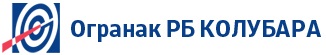 Најава испоруке добараФК.7.4.4.1.4Најава испоруке добараБрој:Датум:Ред. број  из УговораБрој јавне набавкеДатум иброј УговораШифра ЕРЦНазиви атрибутиЈММаса (kg/kom)Ознака материјалаШаржаОтпремница бројАтест бројПОДАТАКНАЗИВ И СЕДИШТЕ ЧЛАНА ГРУПЕ ПОНУЂАЧА1. Члану групе који ће бити носилац посла, односно који ће поднети понуду и који ће заступати групу понуђача пред наручиоцем;2. Опис послова сваког од понуђача из групе понуђача у извршењу уговора:3.Друго:Датум:Понуђач:М.П.Датум:Понуђач:М.П.Датум:Понуђач:М.П.Обавештење о испоруци добараФK.6.2.4.0.2Обавештење о испоруци добараДатум: ___________Име и презимеБр.личне карте/пасошaНапомена123